Supplementary MaterialSupplementary Figures and Tables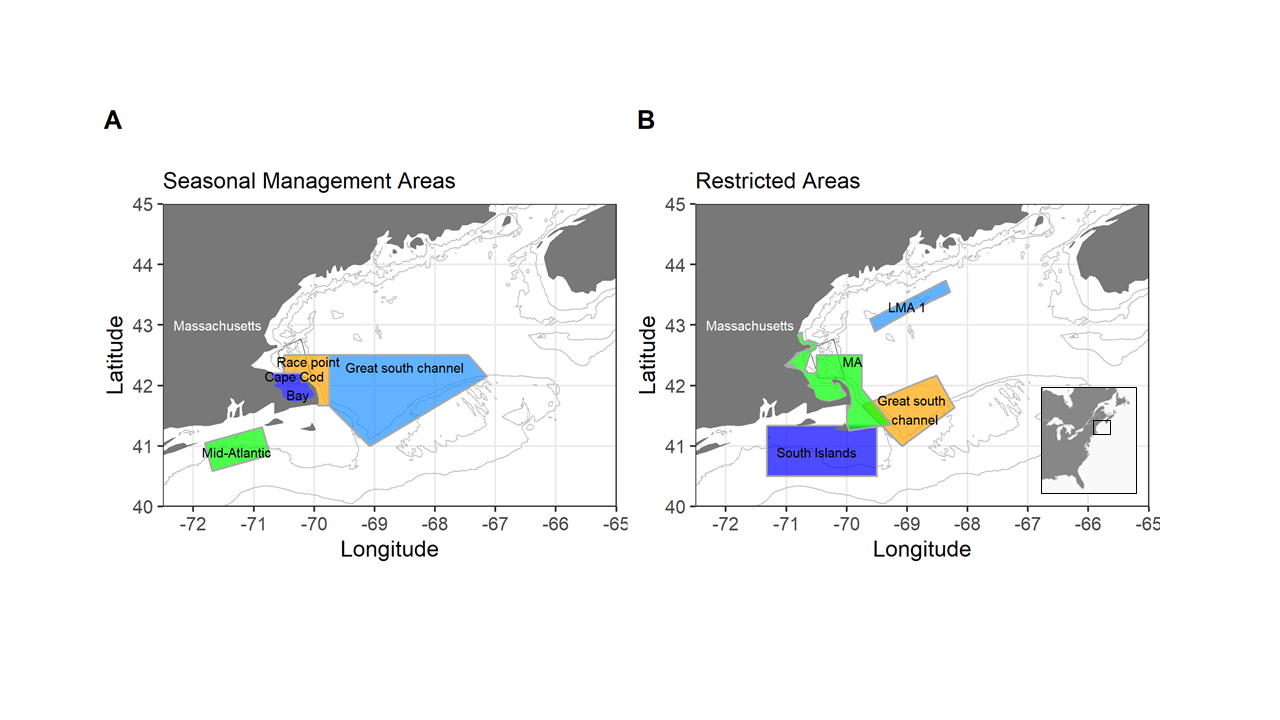 Supplementary Figure 1. Seasonal Management Areas and Restricted Areas aimed at reducing vessel strikes (A) and entanglement (B) in fixed gear fisheries in the Gulf of Maine off the Northeast U.S. These areas are in effect for 2-5 months at different times of the year and were established based on historical, seasonal distributions of North Atlantic right whales. The inset in (B) shows the location of SMAs, Restricted Areas, and the study area off the Northeast U.S.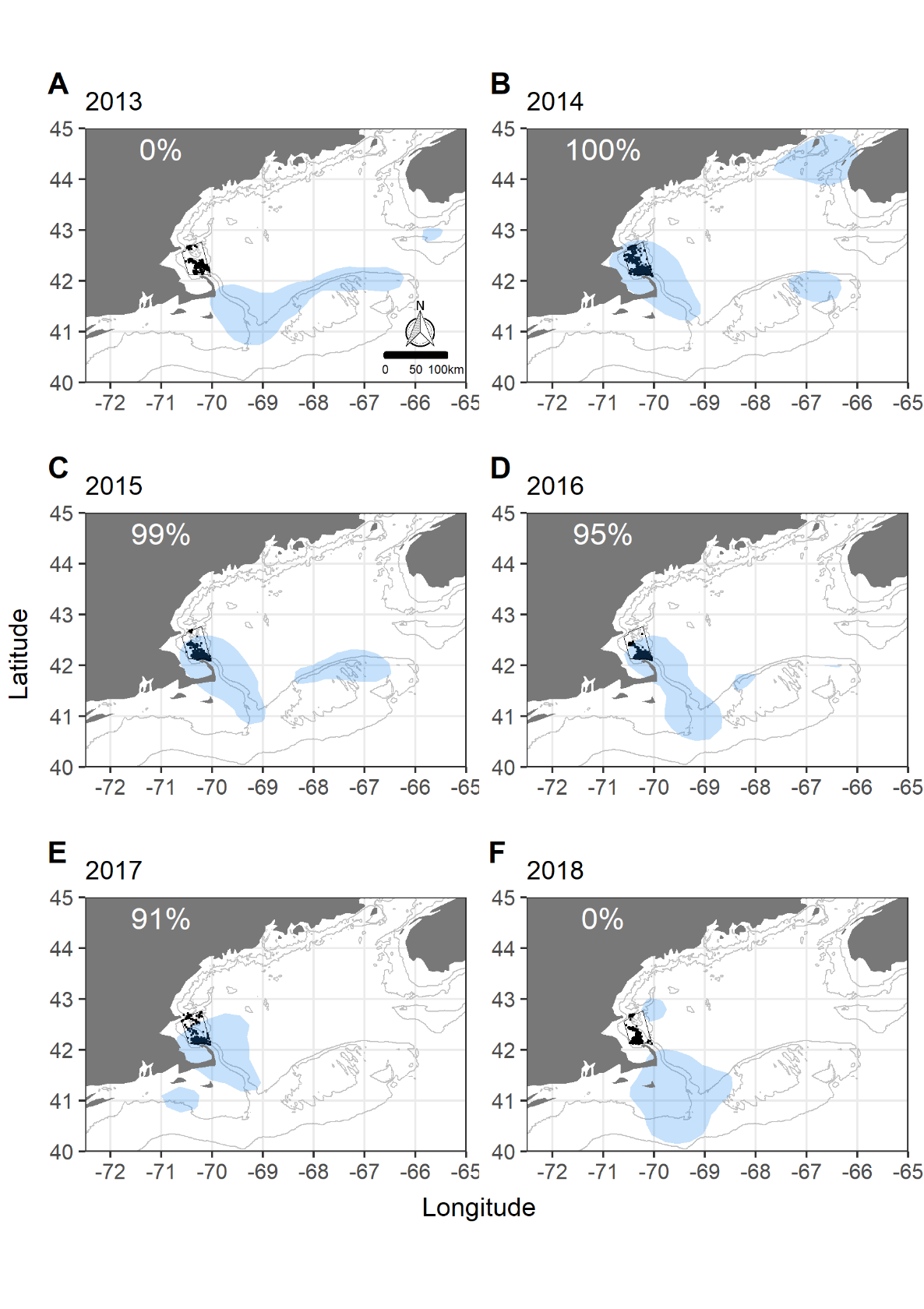 Supplementary Figure 2. Yearly overlap between great shearwaters and humpback whales within Stellwagen Bank National Marine Sanctuary. A) 2013, B) 2014, C) 2015, D) 2016, E) 2017, F) 2018. Shaded blue areas are shearwater utilization distributions (GOM-wide) from 50% kernel density isopleths. Black dots are daily, unique sightings of individually identified humpback whales in the sanctuary. SBNMS boundaries are in black. Gray lines represent 50m and 100m depth contours. Percentages represent the percentage of humpback sightings within SBNMS falling within the shearwater UD.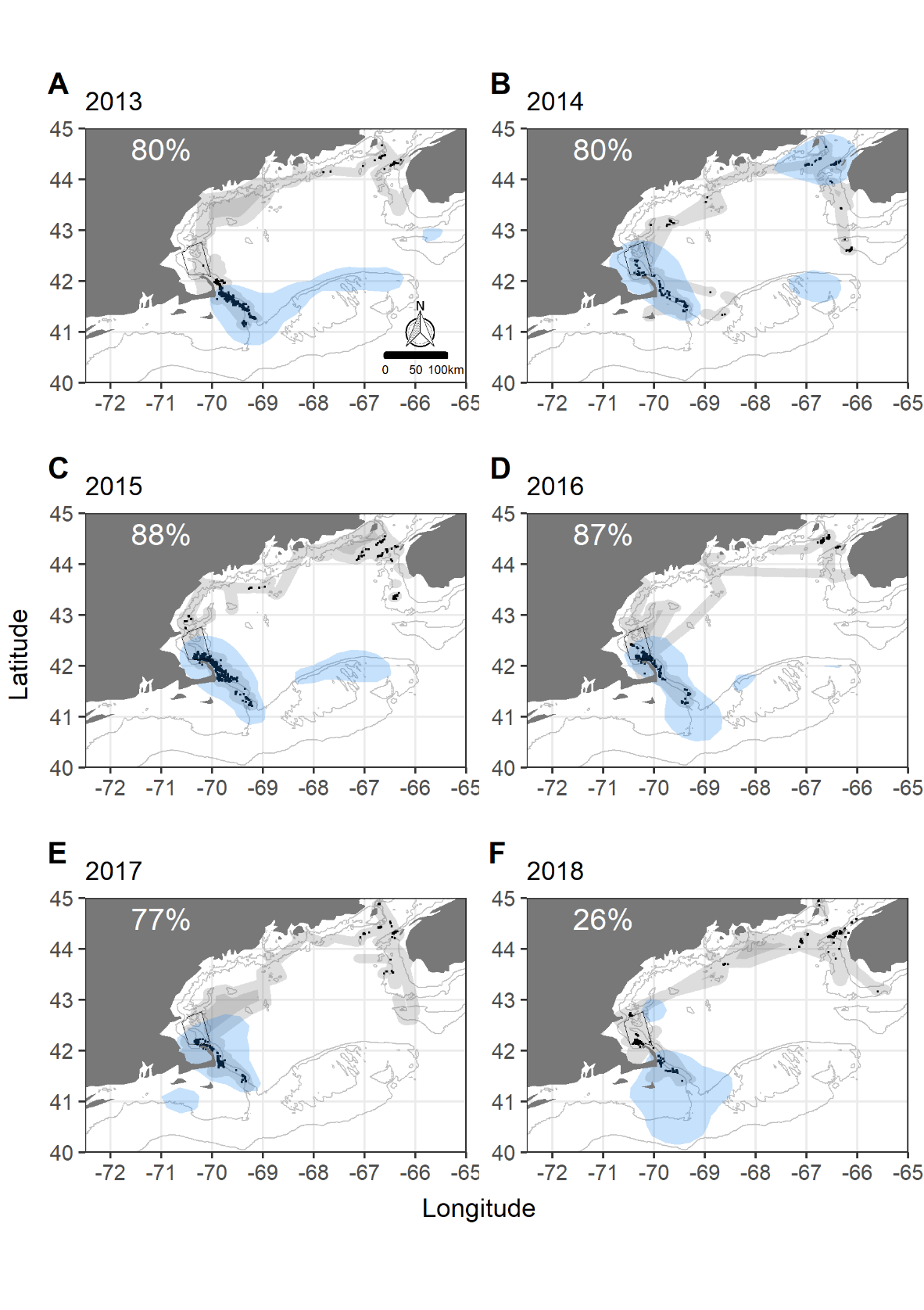 Supplementary Figure 3. Yearly overlap between great shearwaters and humpback whales at the Gulf of Maine scale. A) 2013, B) 2014, C) 2015, D) 2016, E) 2017, F) 2018.  Shaded blue areas are shearwater utilization distributions (GOM-wide) from 50% kernel density isopleths. Black dots are daily, unique sightings of individually identified humpback whales recorded during GOM-wide humpback whale surveys. Shaded gray areas represent survey effort. SBNMS boundaries are in black. Gray lines represent 50m and 100m depth contours. Percentages represent the percentage of humpback sightings within SBNMS falling within the shearwater UD.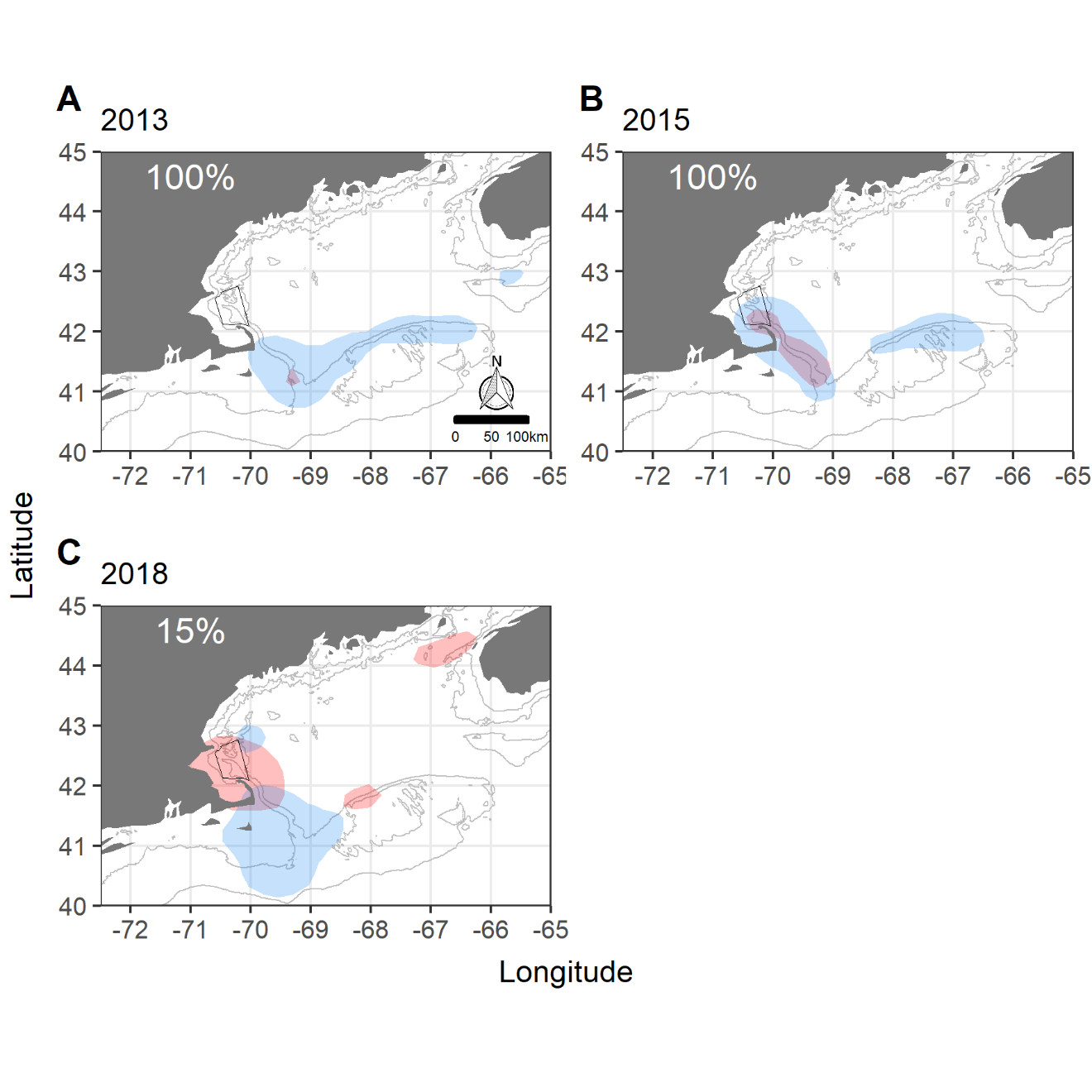 Supplementary Figure 4. Yearly overlap between great shearwaters and humpback whales at the Gulf of Maine scale using satellite telemetry data. A) 2013, B) 2015, C) 2018.  Shaded blue areas are shearwater utilization distributions (GOM-wide) from 50% kernel density isopleths. Shaded red areas are humpback utilization distributions from 50% kernel density isopleths. SBNMS boundaries are in black. Gray lines represent 50m and 100m depth contours. Percentages represent the percentage of the humpback UD overlapping with the shearwater UD.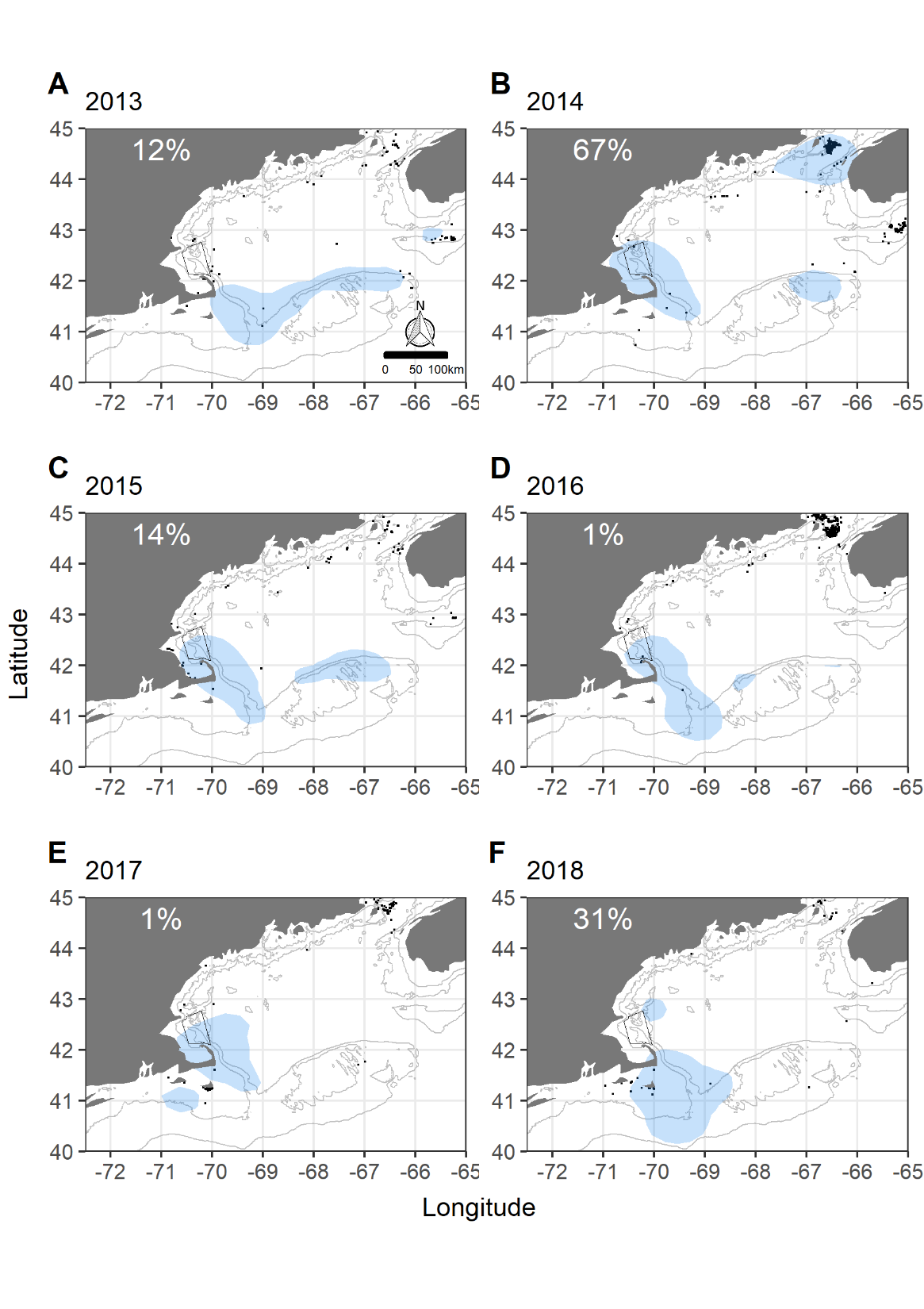 Supplementary Figure 5. Yearly overlap between great shearwaters and North Atlantic right whales at the Gulf of Maine scale. A) 2013, B) 2014, C) 2015, D) 2016, E) 2017, F) 2018.  Shaded blue areas are shearwater utilization distributions (GOM-wide) from 50% kernel density isopleths. Black dots are right whale sightings (1 for each individual recorded in each sighting). Shaded gray areas represent survey effort. SBNMS boundaries are in black. Gray lines represent 50m and 100m depth contours. Percentages represent the percentage of humpback sightings within SBNMS falling within the shearwater UD.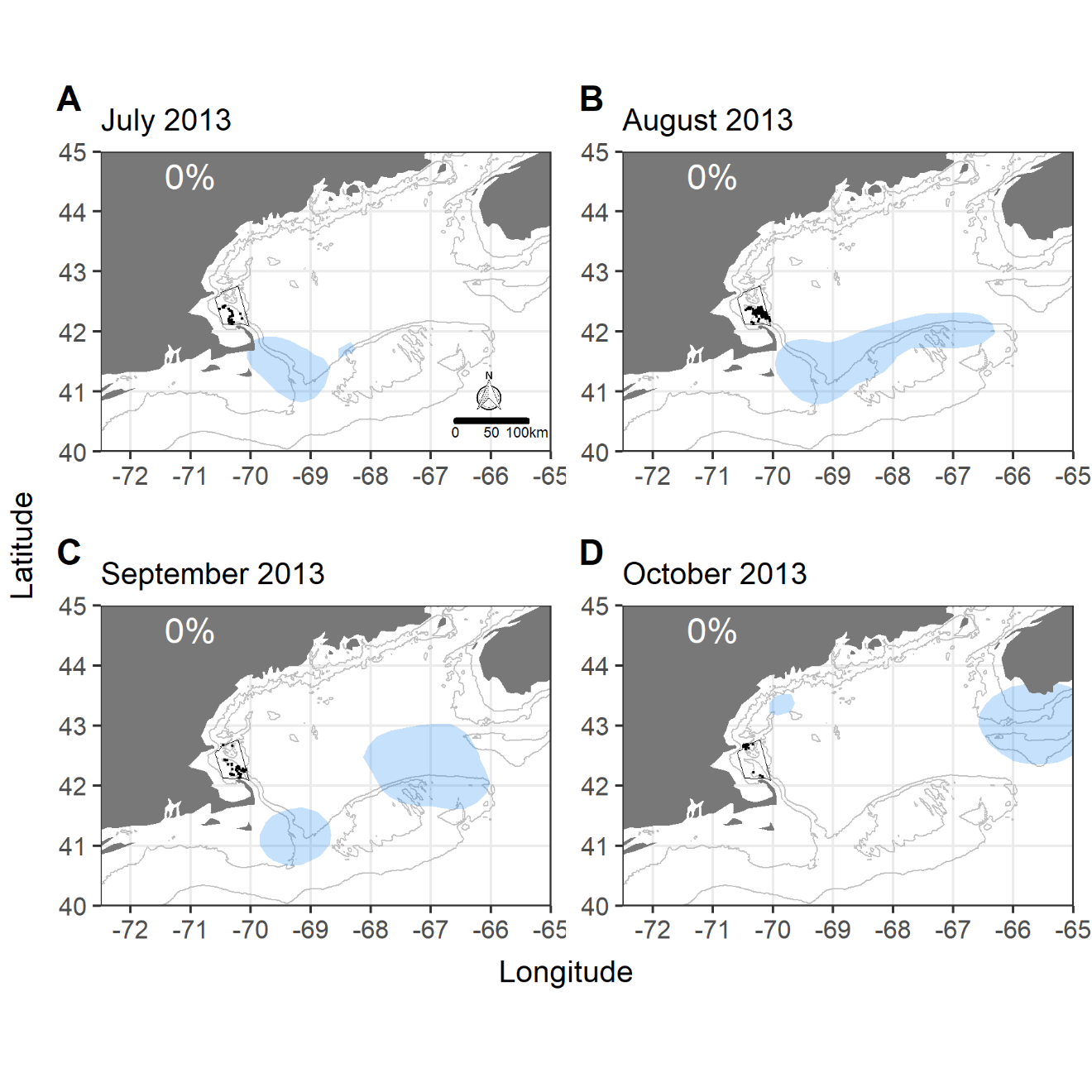 Supplementary Figure 6. Monthly overlap between great shearwaters and humpback whales in SBNMS in 2013. A) July, B) August, C) September, D) October. Shaded blue areas are shearwater utilization distributions (GOM-wide) from 50% kernel density isopleths. Black dots are daily, unique sightings of individually identified humpback whales in the sanctuary. SBNMS boundaries are in black. Gray lines represent 50m and 100m depth contours. Percentages represent the percentage of humpback sightings falling within the shearwater UD. 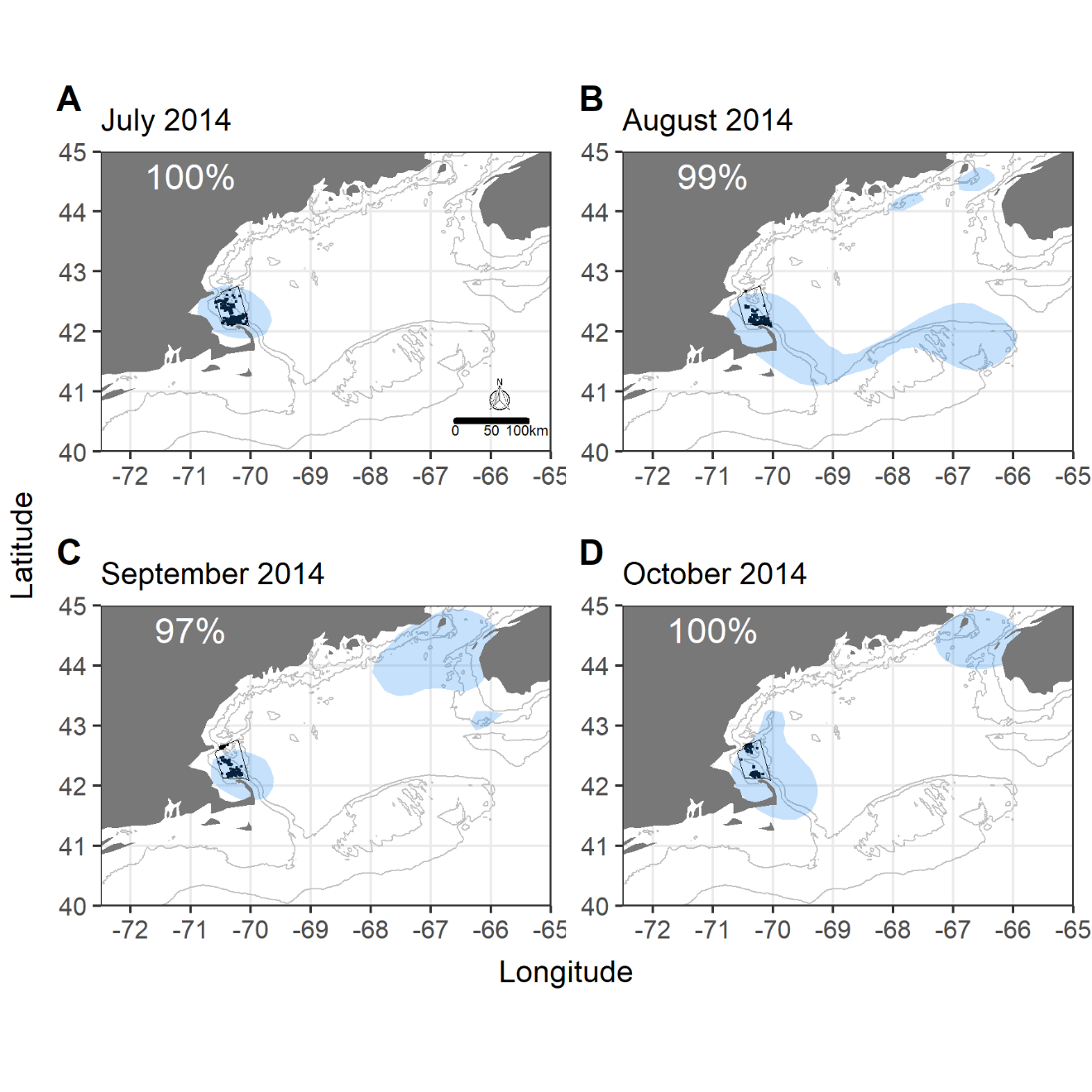 Supplementary Figure 7. Monthly overlap between great shearwaters and humpback whales in SBNMS in 2014. A) July, B) August, C) September, D) October. Shaded blue areas are shearwater utilization distributions (GOM-wide) from 50% kernel density isopleths. Black dots are daily, unique sightings of individually identified humpback whales in the sanctuary. SBNMS boundaries are in black. Gray lines represent 50m and 100m depth contours. Percentages represent the percentage of humpback sightings falling within the shearwater UD. 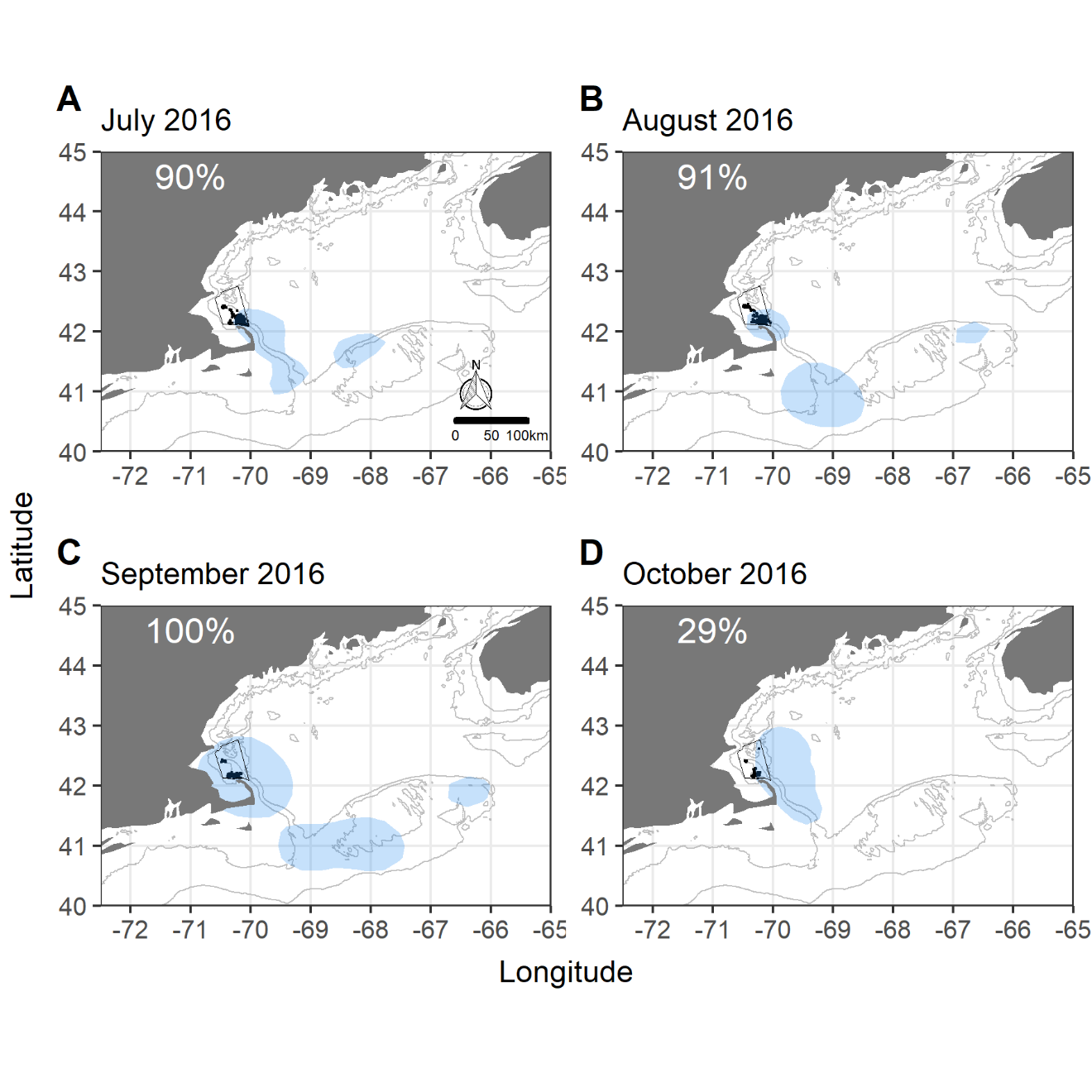 Supplementary Figure 8. Monthly overlap between great shearwaters and humpback whales in SBNMS in 2016.  A) July, B) August, C) September, D) October. Shaded blue areas are shearwater utilization distributions (GOM-wide) from 50% kernel density isopleths. Black dots are daily, unique sightings of individually identified humpback whales in the sanctuary. SBNMS boundaries are in black. Gray lines represent 50m and 100m depth contours. Percentages represent the percentage of humpback sightings falling within the shearwater UD.Supplementary Figure 9. Monthly overlap between great shearwaters and humpback whales in SBNMS in 2017. A) August, B) September, C) October. Shaded blue areas are shearwater utilization distributions (GOM-wide) from 50% kernel density isopleths. Black dots are daily, unique sightings of individually identified humpback whales in the sanctuary. SBNMS boundaries are in black. Gray lines represent 50m and 100m depth contours. Percentages represent the percentage of humpback sightings falling within the shearwater UD.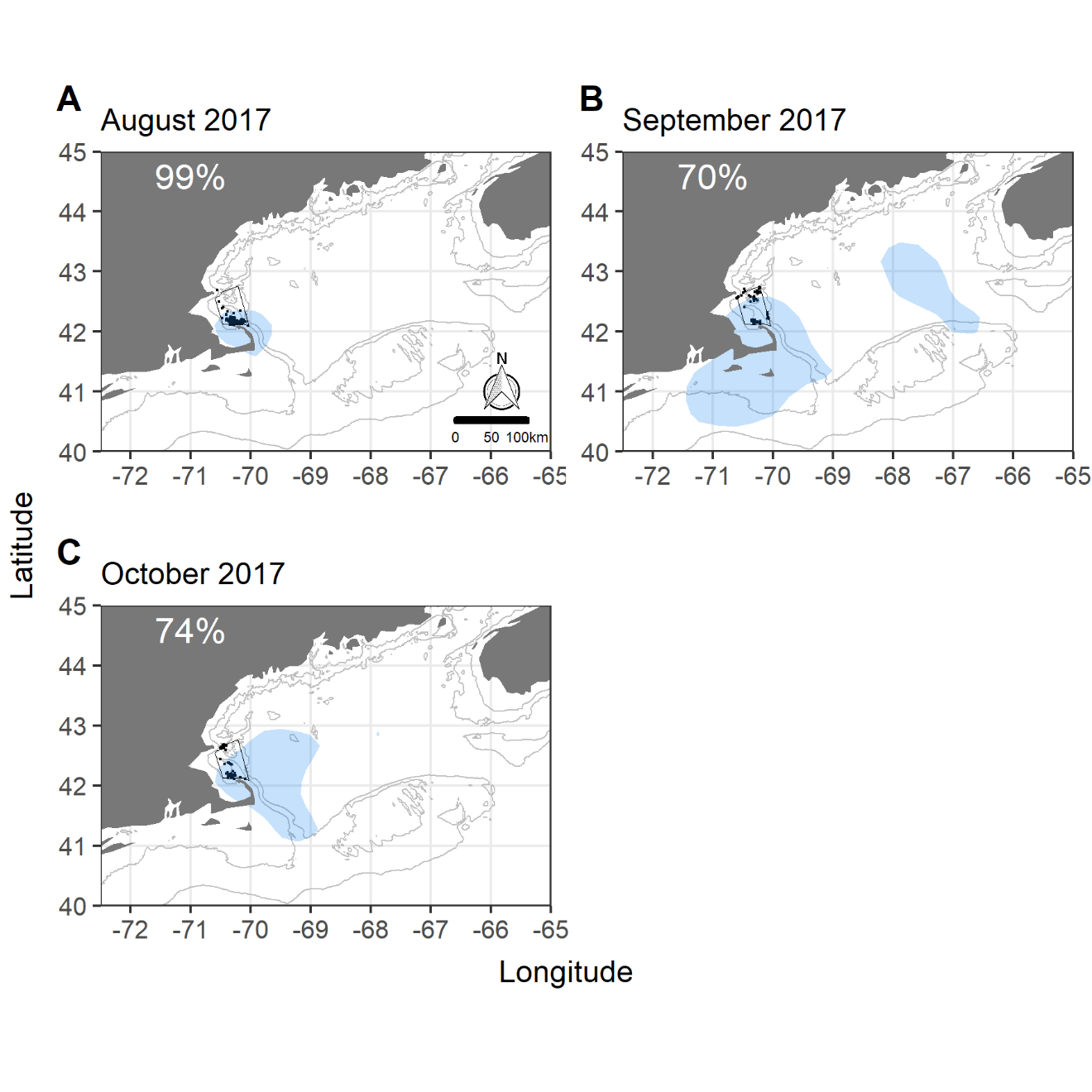 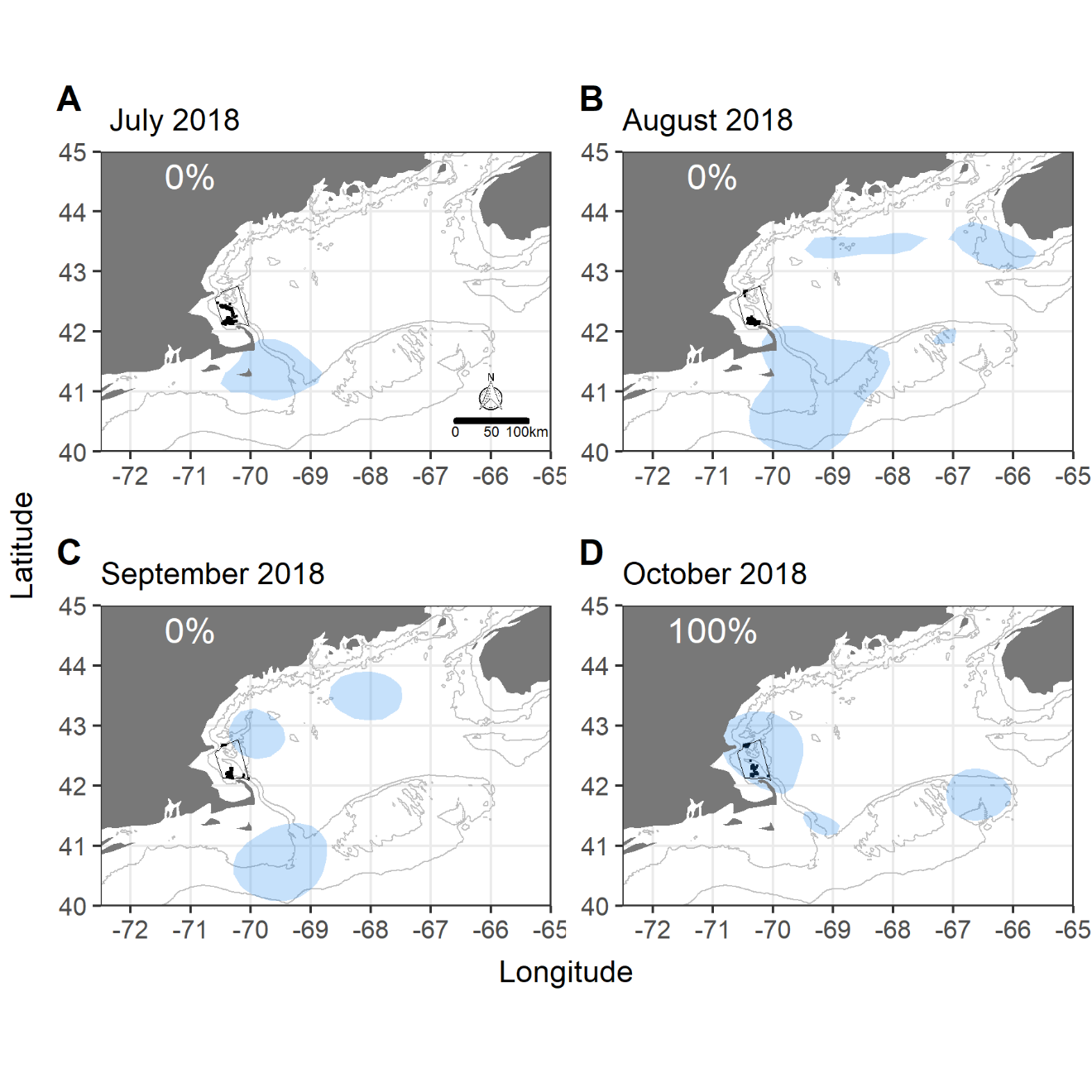 Supplementary Figure 10. Monthly overlap between great shearwaters and humpback whales in SBNMS in 2018. A) July, B) August, C) September, D) October. Shaded blue areas are shearwater utilization distributions (GOM-wide) from 50% kernel density isopleths. Black dots are daily, unique sightings of individually identified humpback whales in the sanctuary. SBNMS boundaries are in black. Gray lines represent 50m and 100m depth contours. Percentages represent the percentage of humpback sightings falling within the shearwater UD.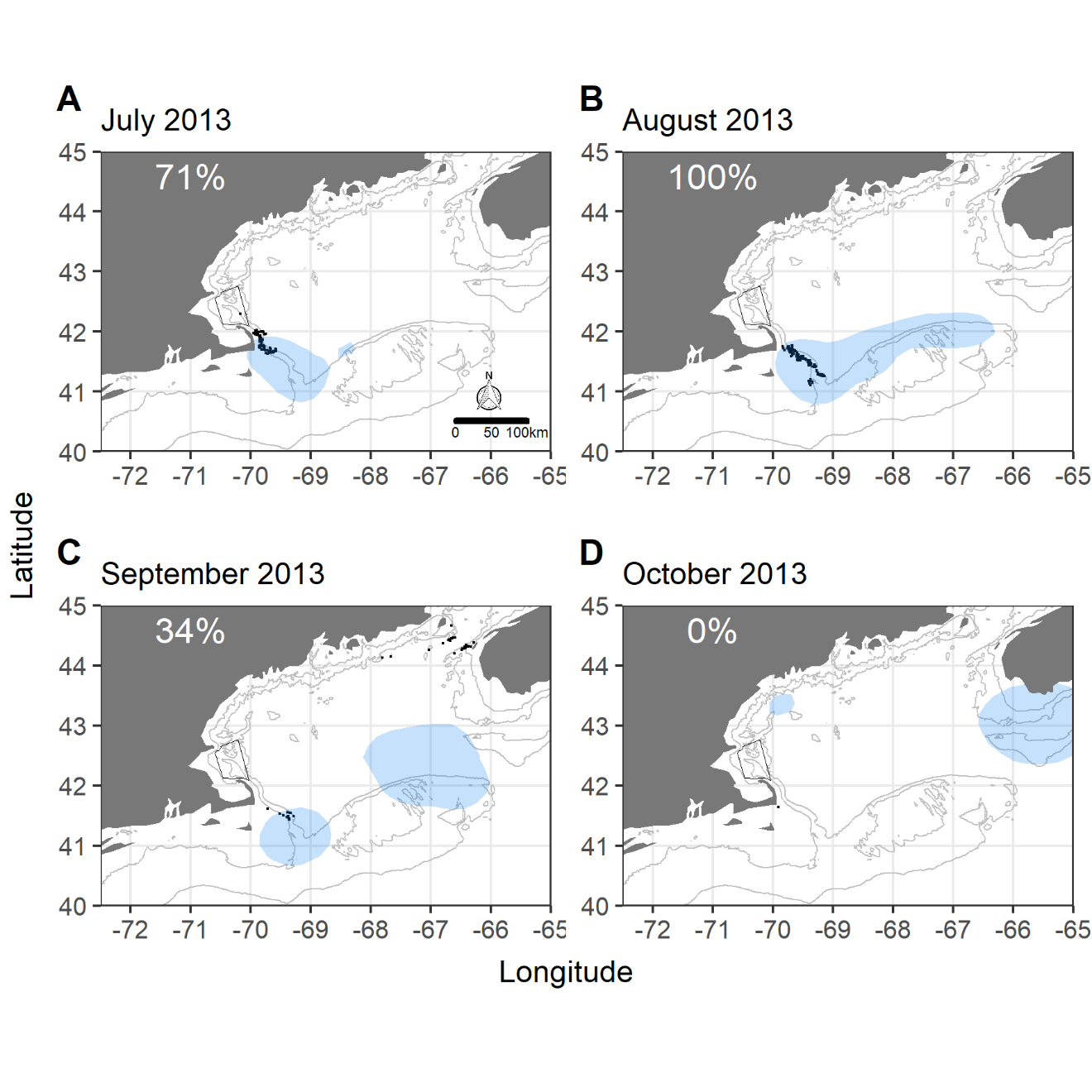 Supplementary Figure 11. Monthly overlap between great shearwaters and humpback whales at the Gulf of Maine scale in 2013. A) July, B) August, C) September, D) October. Shaded blue areas are shearwater utilization distributions (GOM-wide) from 50% kernel density isopleths. Black dots are daily, unique sightings of individually identified humpback whales recorded on the Center for Coastal Studies annual GOM humpback survey. SBNMS boundaries are in black. Gray lines represent 50m and 100m depth contours. Percentages represent the percentage of humpback sightings falling within the shearwater UD. Supplementary Figure 12. Monthly overlap between great shearwaters and humpback whales at the Gulf of Maine scale in 2014. A) July, B) August, C) September. Shaded blue areas are shearwater utilization distributions (GOM-wide) from 50% kernel density isopleths. Black dots are daily, unique sightings of individually identified humpback whales recorded on the Center for Coastal Studies annual GOM humpback survey. SBNMS boundaries are in black. Gray lines represent 50m and 100m depth contours. Percentages represent the percentage of humpback sightings falling within the shearwater UD. 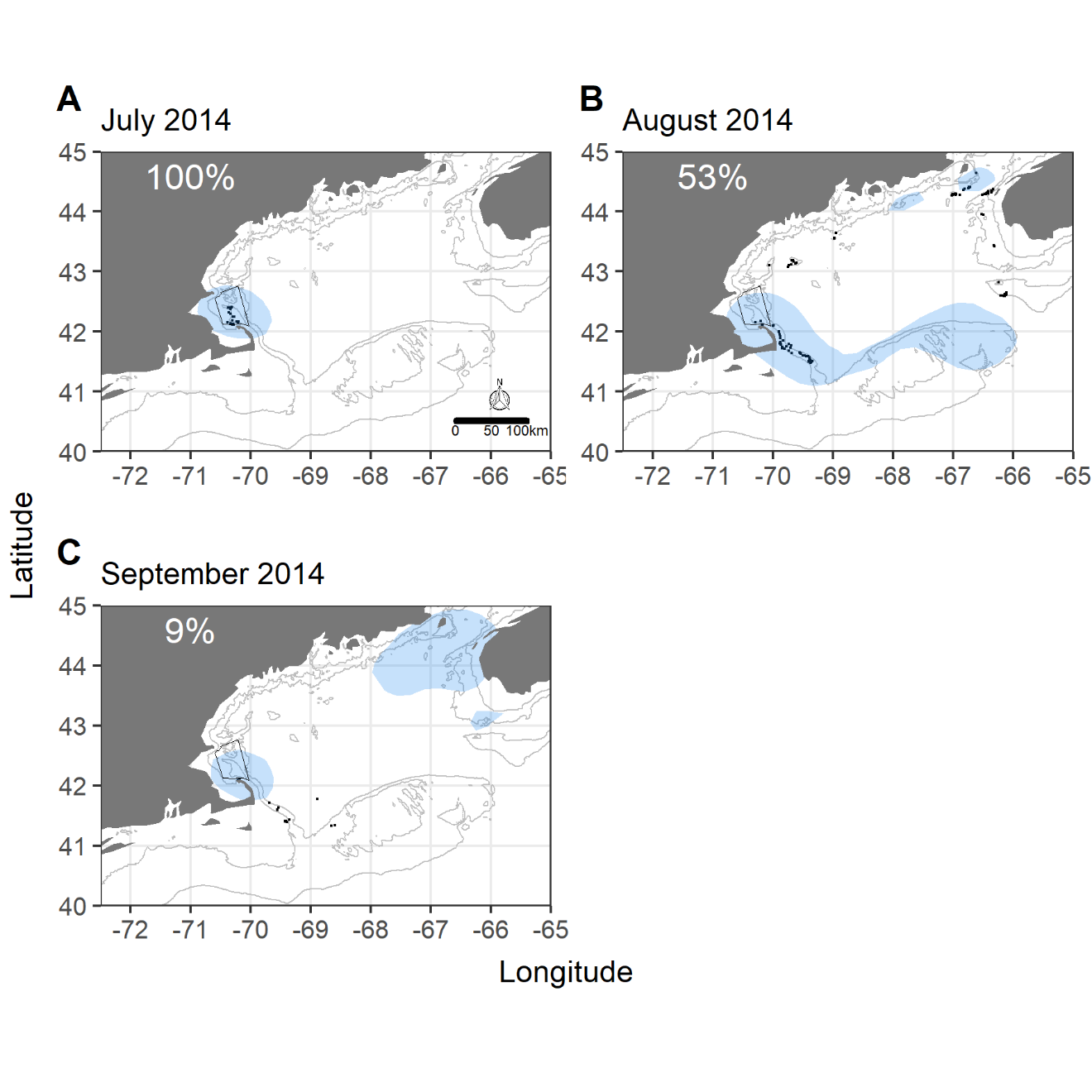 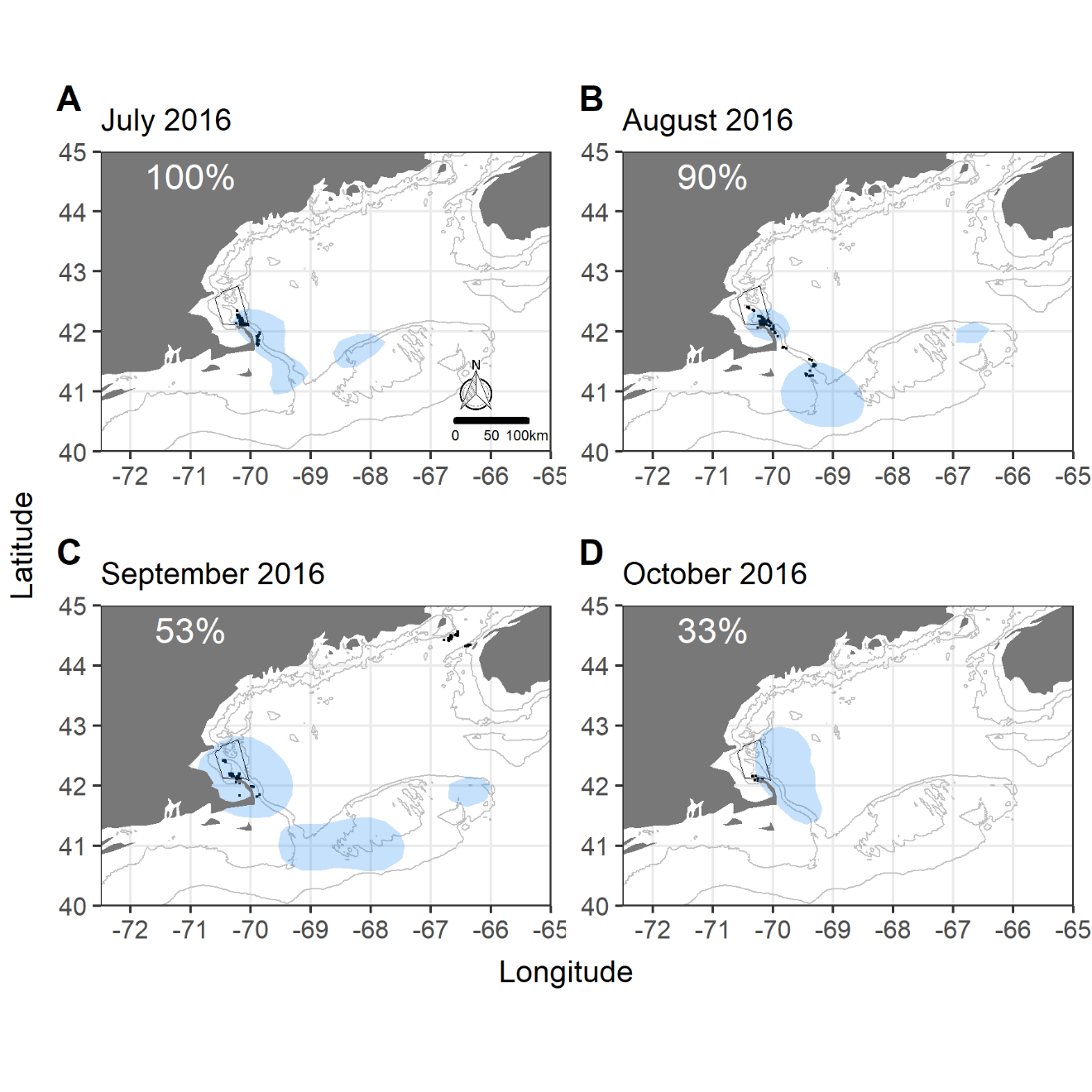 Supplementary Figure 13. Monthly overlap between great shearwaters and humpback whales at the Gulf of Maine scale in 2016. A) July, B) August, C) September, D) October. Shaded blue areas are shearwater utilization distributions (GOM-wide) from 50% kernel density isopleths. Black dots are daily, unique sightings of individually identified humpback whales recorded on the Center for Coastal Studies annual GOM humpback survey. SBNMS boundaries are in black. Gray lines represent 50m and 100m depth contours. Percentages represent the percentage of humpback sightings falling within the shearwater UD. 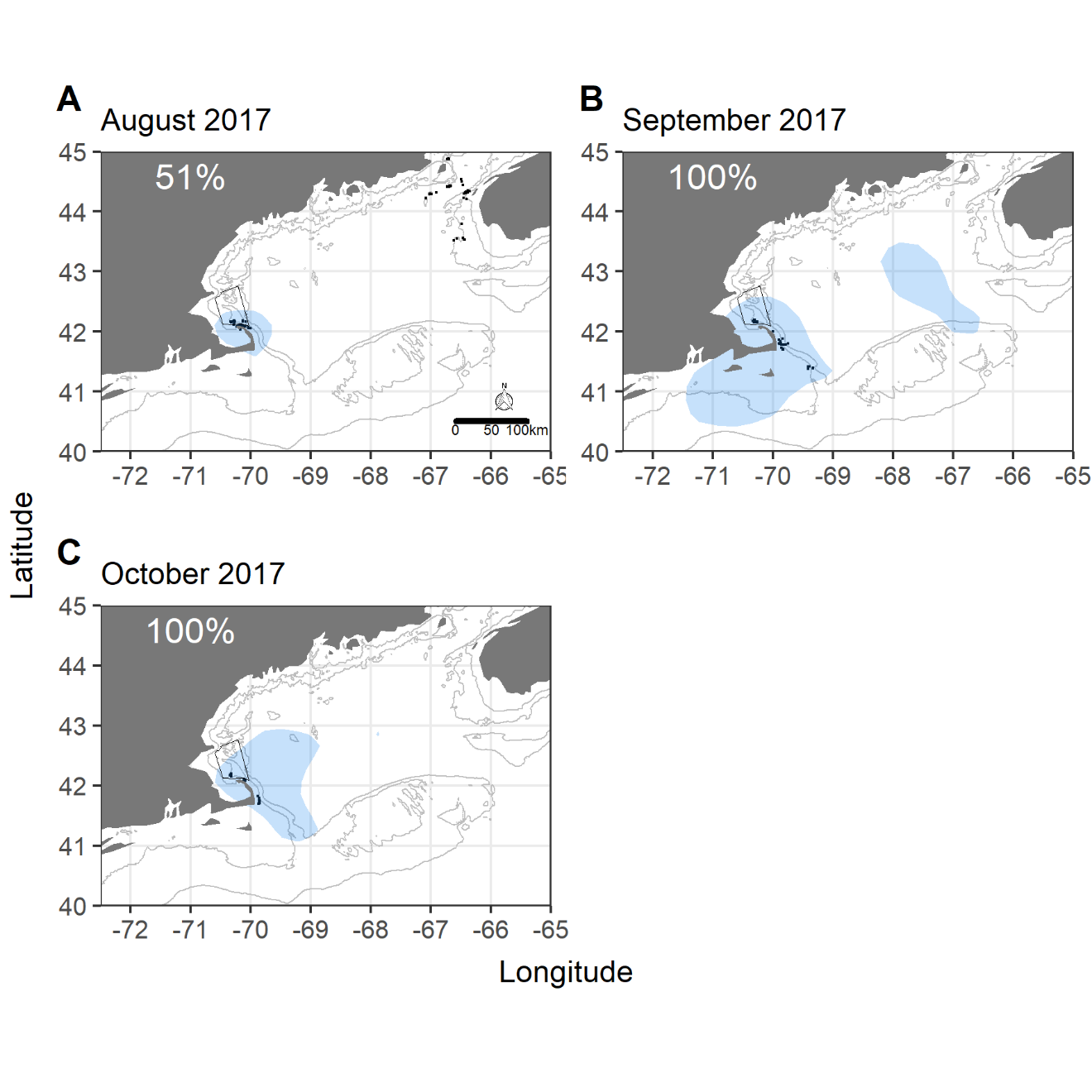 Supplementary Figure 14. Monthly overlap between great shearwaters and humpback whales at the Gulf of Maine scale in 2017. A) July, B) August, C) September, D) October. Shaded blue areas are shearwater utilization distributions (GOM-wide) from 50% kernel density isopleths. Black dots are daily, unique sightings of individually identified humpback whales recorded on the Center for Coastal Studies annual GOM humpback survey. SBNMS boundaries are in black. Gray lines represent 50m and 100m depth contours. Percentages represent the percentage of humpback sightings falling within the shearwater UD. 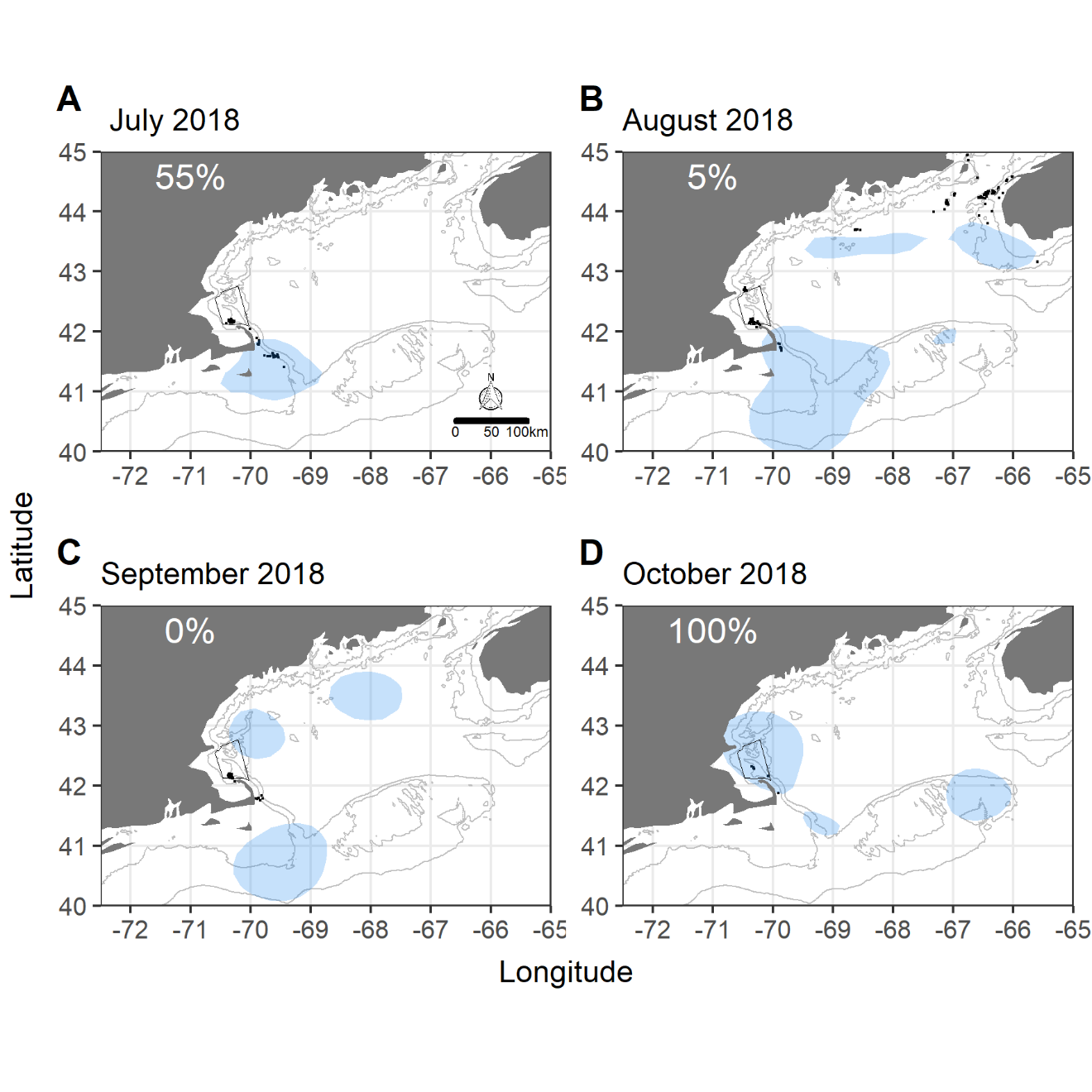 Supplementary Figure 15. Monthly overlap between great shearwaters and humpback whales at the Gulf of Maine scale in 2018. A) July, B) August, C) September, D) October. Shaded blue areas are shearwater utilization distributions (GOM-wide) from 50% kernel density isopleths. Black dots are daily, unique sightings of individually identified humpback whales recorded on the Center for Coastal Studies annual GOM humpback survey. SBNMS boundaries are in black. Gray lines represent 50m and 100m depth contours. Percentages represent the percentage of humpback sightings falling within the shearwater UD. Supplementary Figure 16. Monthly overlap between great shearwaters and humpback whales at the Gulf of Maine scale using satellite telemetry data in 2013. A) July, B) August, C) September, D) October.  Shaded blue areas are shearwater utilization distributions (GOM-wide) from 50% kernel density isopleths. Shaded red areas are humpback utilization distributions from 50% kernel density isopleths. SBNMS boundaries are in black. Gray lines represent 50m and 100m depth contours. Percentages represent the percentage of the humpback UD overlapping with the shearwater UD.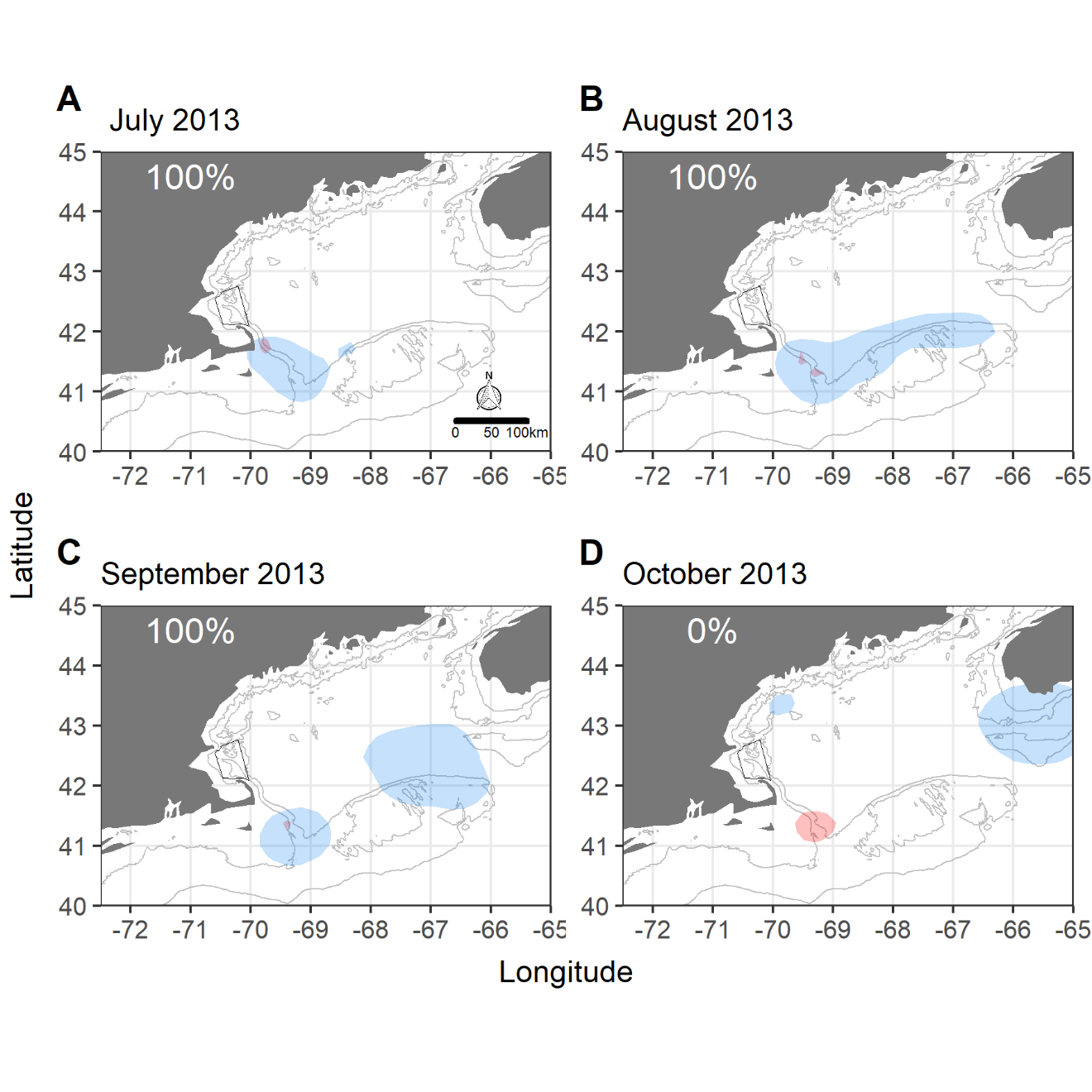 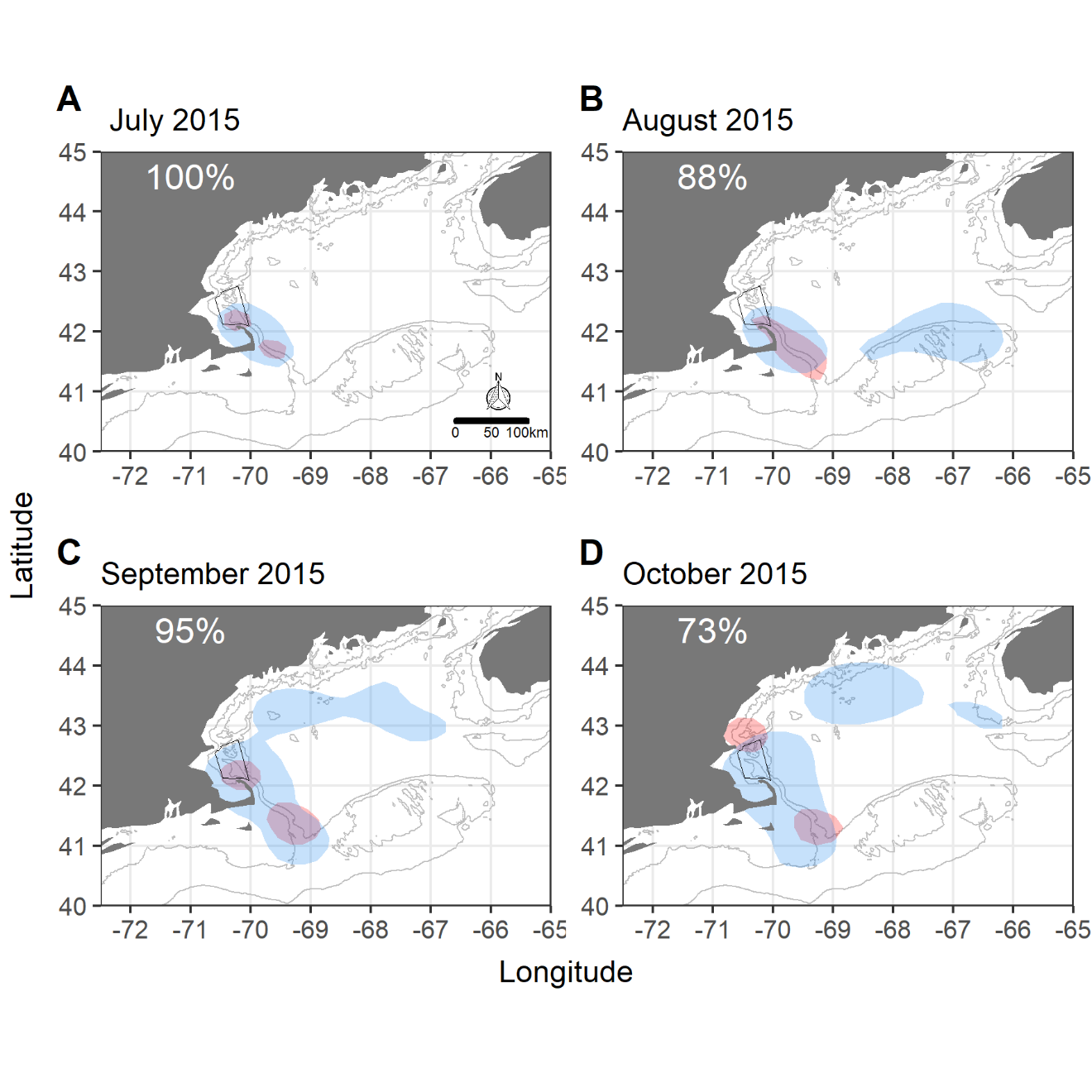 Supplementary Figure 17. Monthly overlap between great shearwaters and humpback whales at the Gulf of Maine scale using satellite telemetry data in 2015. A) July, B) August, C) September, D) October. Shaded blue areas are shearwater utilization distributions (GOM-wide) from 50% kernel density isopleths. Shaded red areas are humpback utilization distributions from 50% kernel density isopleths. SBNMS boundaries are in black. Gray lines represent 50m and 100m depth contours. Percentages represent the percentage of the humpback UD overlapping with the shearwater UD.Supplementary Figure 18. Monthly overlap between great shearwaters and North Atlantic right whales at the Gulf of Maine scale in 2013.  A) July, B) August, C) September, D) October. Shaded blue areas are shearwater utilization distributions (GOM-wide) from 50% kernel density isopleths. Black dots are North Atlantic right whale sightings (1 for each individual recorded in each sighting. SBNMS boundaries are in black. Gray lines represent 50m and 100m depth contours. Percentages represent the percentage of humpback sightings falling within the shearwater UD. 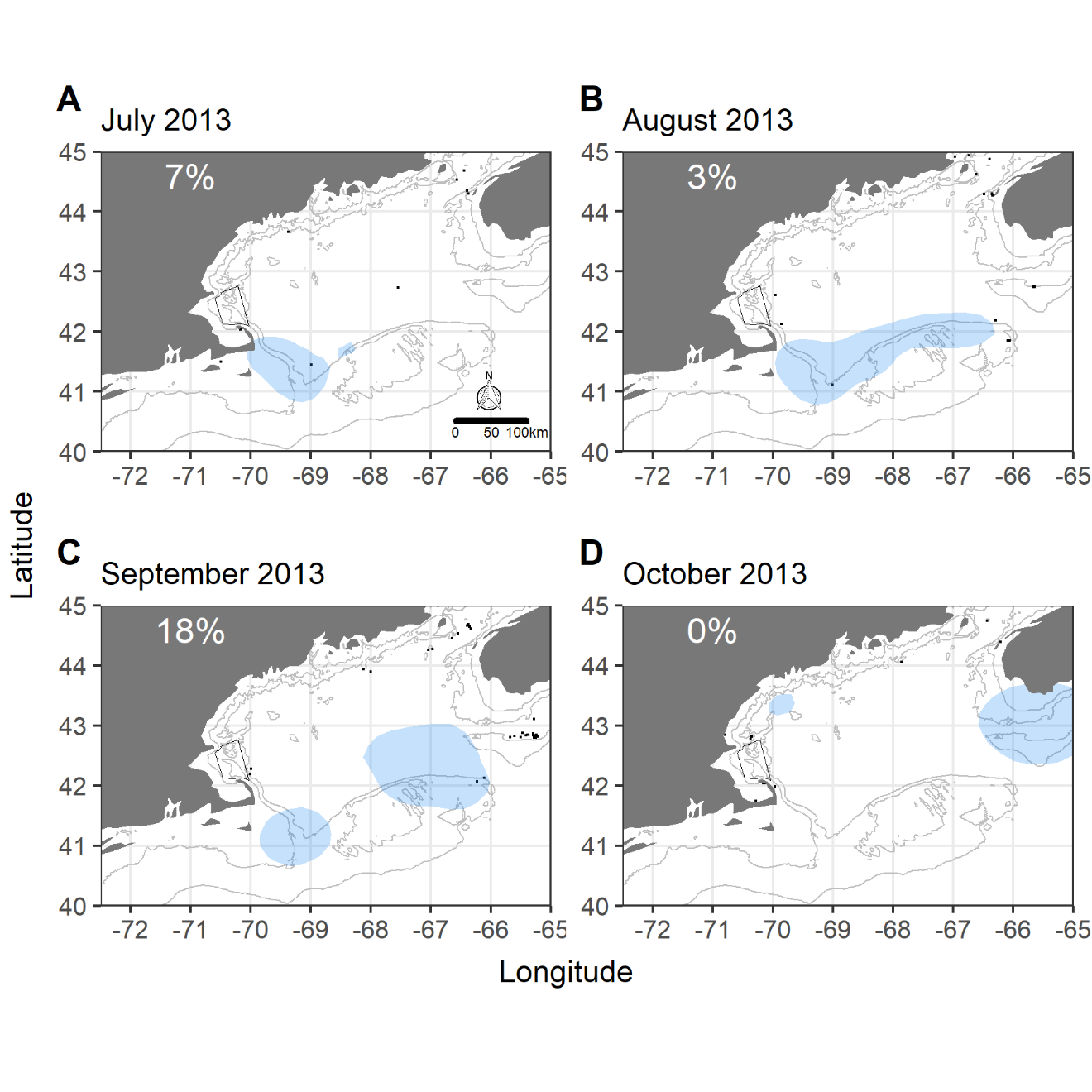 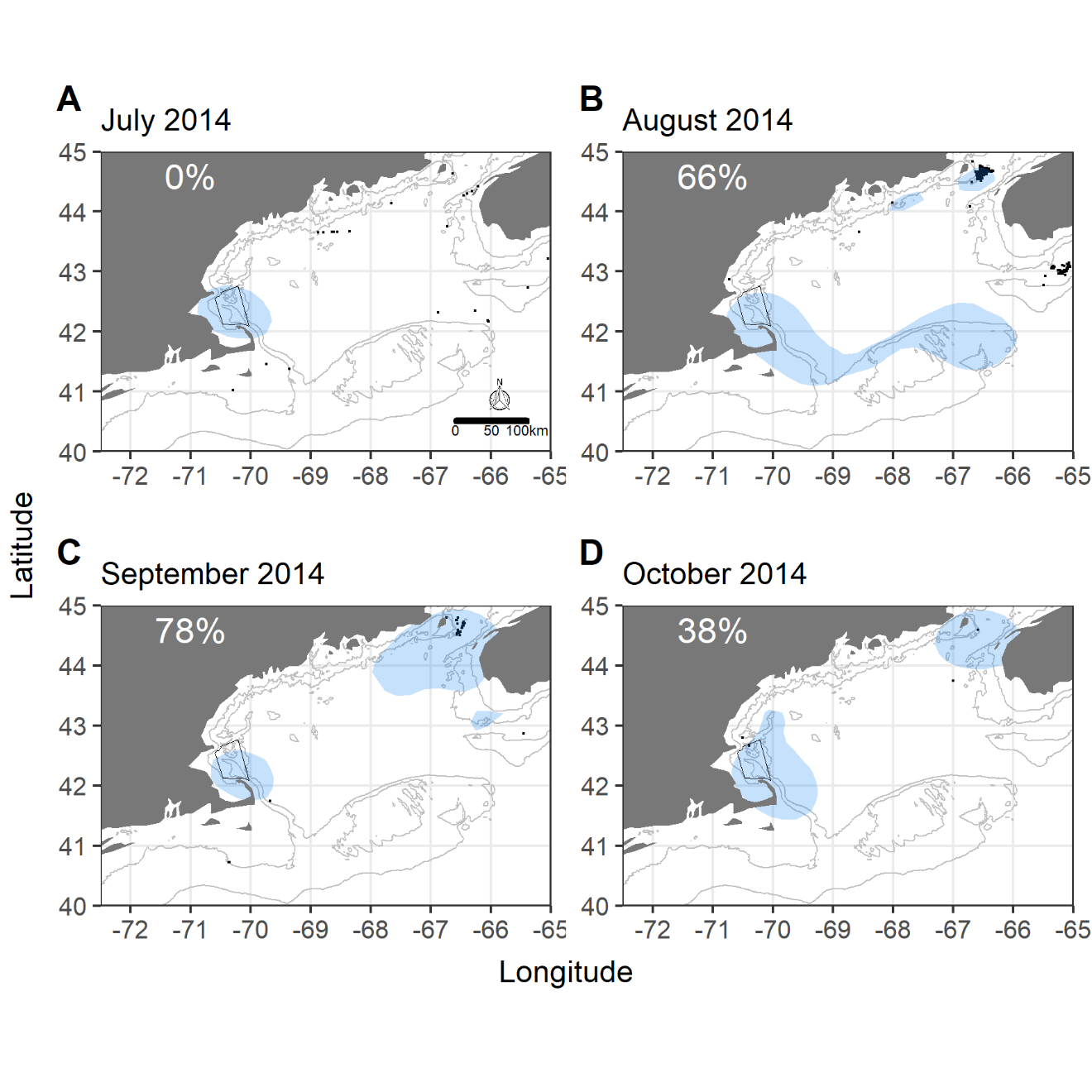 Supplementary Figure 19. Monthly overlap between great shearwaters and North Atlantic right whales at the Gulf of Maine scale in 2014. A) July, B) August, C) September, D) October.  Shaded blue areas are shearwater utilization distributions (GOM-wide) from 50% kernel density isopleths. Black dots are North Atlantic right whale sightings (1 for each individual recorded in each sighting. SBNMS boundaries are in black. Gray lines represent 50m and 100m depth contours. Percentages represent the percentage of humpback sightings falling within the shearwater UD.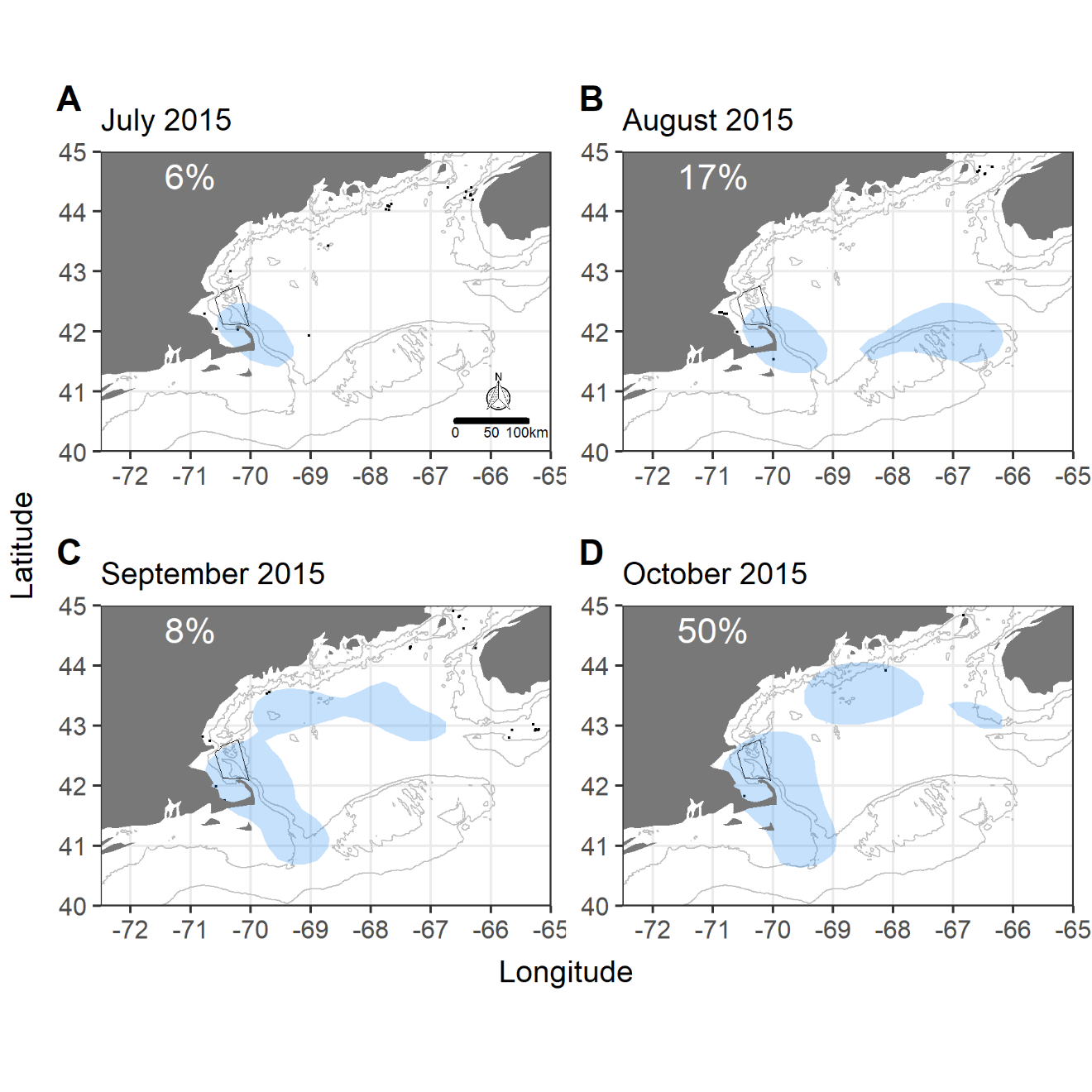 Supplementary Figure 20. Monthly overlap between great shearwaters and North Atlantic right whales at the Gulf of Maine scale in 2015. A) July, B) August, C) September, D) October. Shaded blue areas are shearwater utilization distributions (GOM-wide) from 50% kernel density isopleths. Black dots are North Atlantic right whale sightings (1 for each individual recorded in each sighting. SBNMS boundaries are in black. Gray lines represent 50m and 100m depth contours. Percentages represent the percentage of humpback sightings falling within the shearwater UD.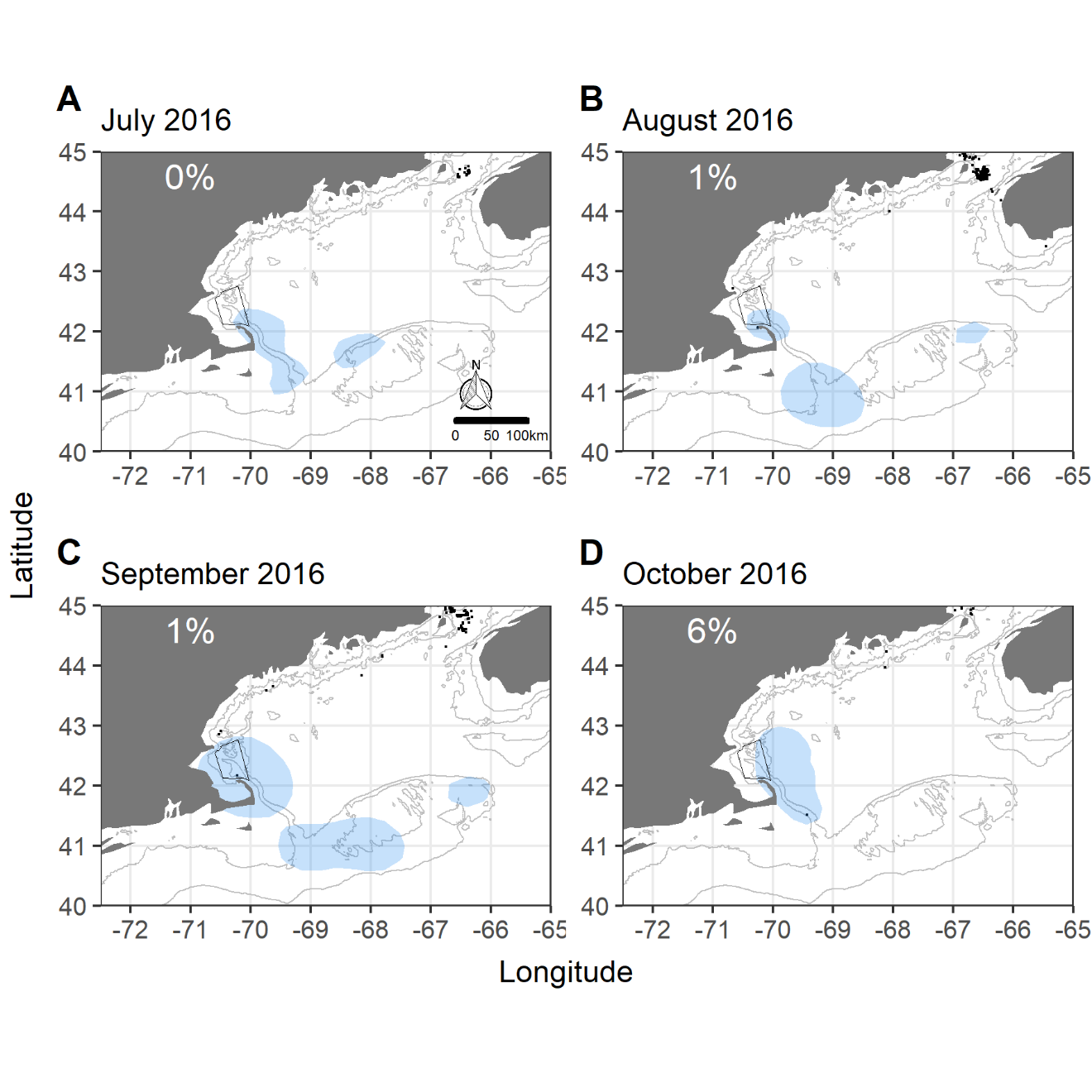 Supplementary Figure 21. Monthly overlap between great shearwaters and North Atlantic right whales at the Gulf of Maine scale in 2016. A) July, B) August, C) September, D) October. Shaded blue areas are shearwater utilization distributions (GOM-wide) from 50% kernel density isopleths. Black dots are North Atlantic right whale sightings (1 for each individual recorded in each sighting. SBNMS boundaries are in black. Gray lines represent 50m and 100m depth contours. Percentages represent the percentage of humpback sightings falling within the shearwater UD.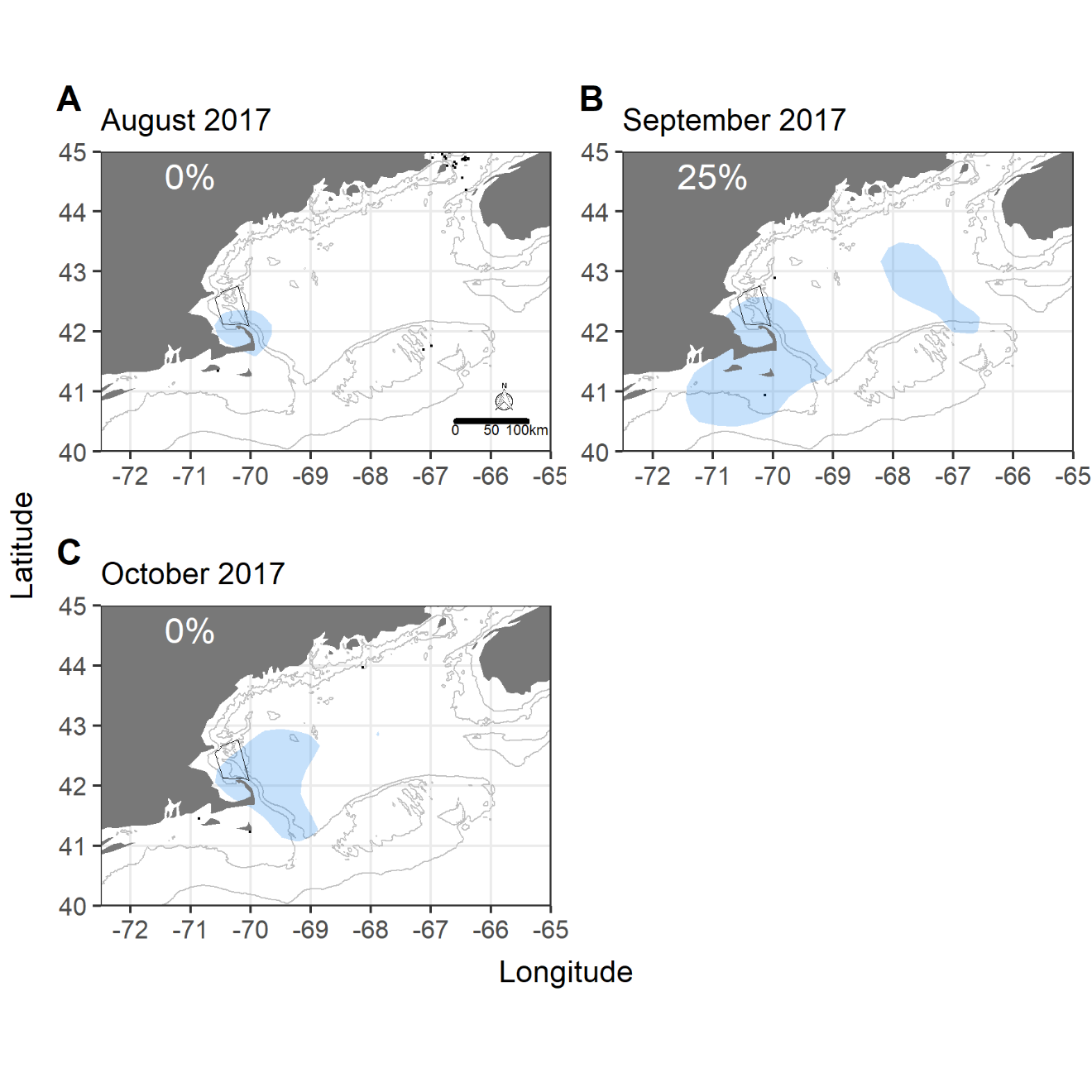 Supplementary Figure 22. Monthly overlap between great shearwaters and North Atlantic right whales at the Gulf of Maine scale in 2017. A) August, B) September, C) October. Shaded blue areas are shearwater utilization distributions (GOM-wide) from 50% kernel density isopleths. Black dots are North Atlantic right whale sightings (1 for each individual recorded in each sighting. SBNMS boundaries are in black. Gray lines represent 50m and 100m depth contours. Percentages represent the percentage of humpback sightings falling within the shearwater UD.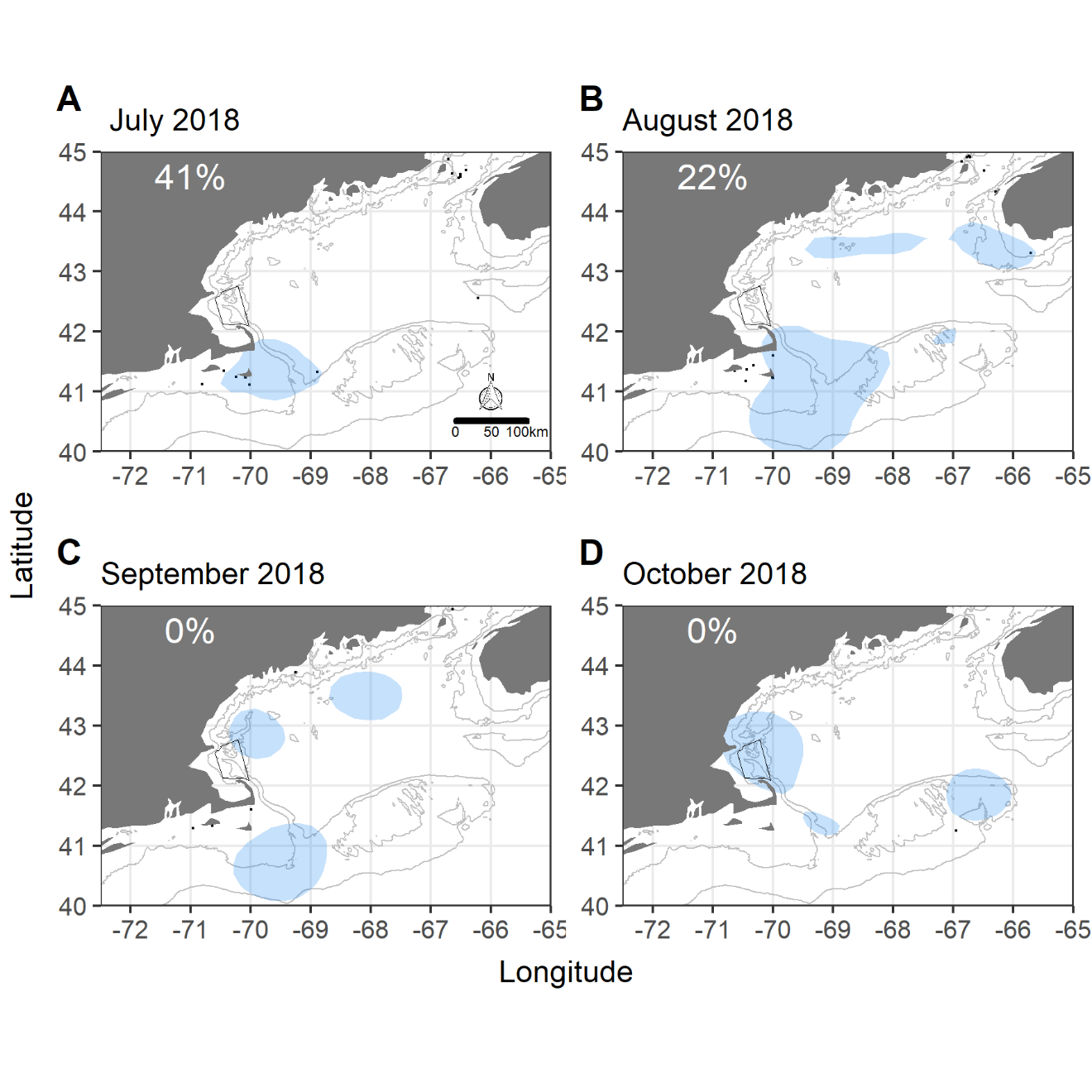 Supplementary Figure 23. Monthly overlap between great shearwaters and North Atlantic right whales at the Gulf of Maine scale in 2018. A) July, B) August, C) September, D) October. Shaded blue areas are shearwater utilization distributions (GOM-wide) from 50% kernel density isopleths. Black dots are North Atlantic right whale sightings (1 for each individual recorded in each sighting. SBNMS boundaries are in black. Gray lines represent 50m and 100m depth contours. Percentages represent the percentage of humpback sightings falling within the shearwater UD.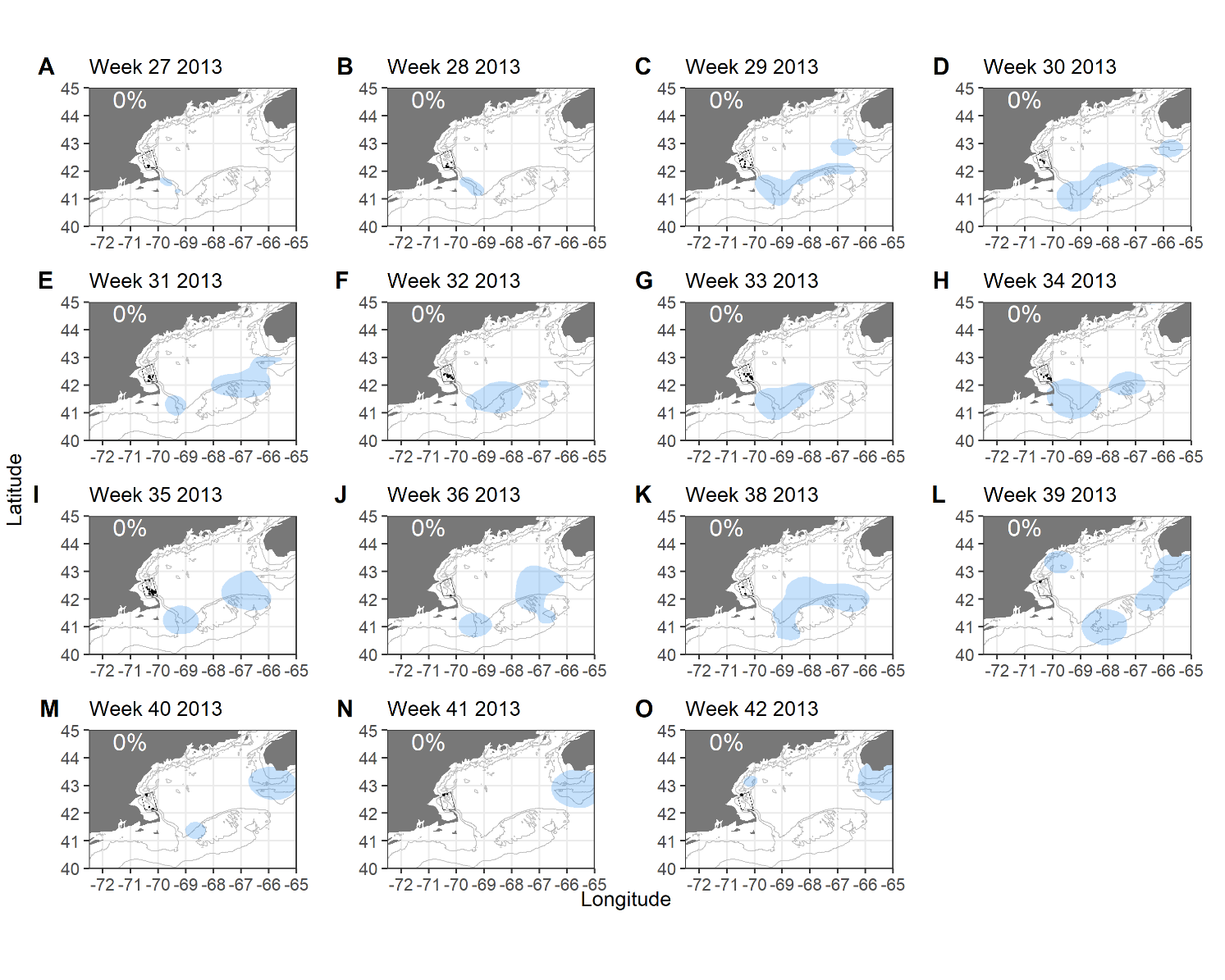 Supplementary Figure 24. Weekly overlap between great shearwaters and humpback whales in SBNMS in 2013 (A-O). Shaded blue areas are shearwater utilization distributions (GOM-wide) from 50% kernel density isopleths. Black dots are daily, unique sightings of individually identified humpback whales in the sanctuary. SBNMS boundaries are in black. Gray lines represent 50m and 100m depth contours. Percentages represent the percentage of humpback sightings falling within the shearwater UD. Only weeks with both shearwater and whale data are shown.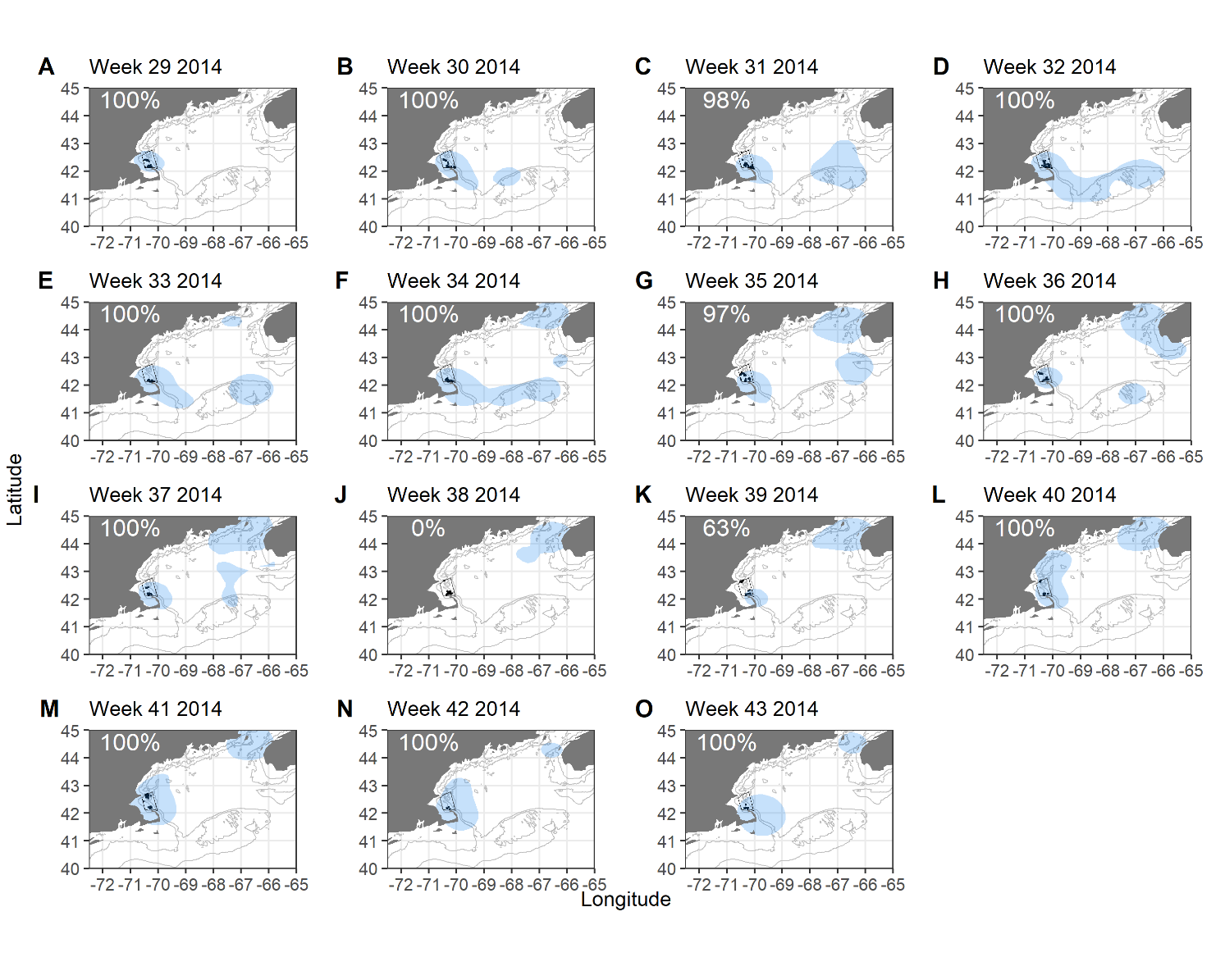 Supplementary Figure 25. Weekly overlap between great shearwaters and humpback whales in SBNMS in 2014 (A-O). Shaded blue areas are shearwater utilization distributions (GOM-wide) from 50% kernel density isopleths. Black dots are daily, unique sightings of individually identified humpback whales in the sanctuary. SBNMS boundaries are in black. Gray lines represent 50m and 100m depth contours. Percentages represent the percentage of humpback sightings falling within the shearwater UD. Only weeks with both shearwater and whale data are shown.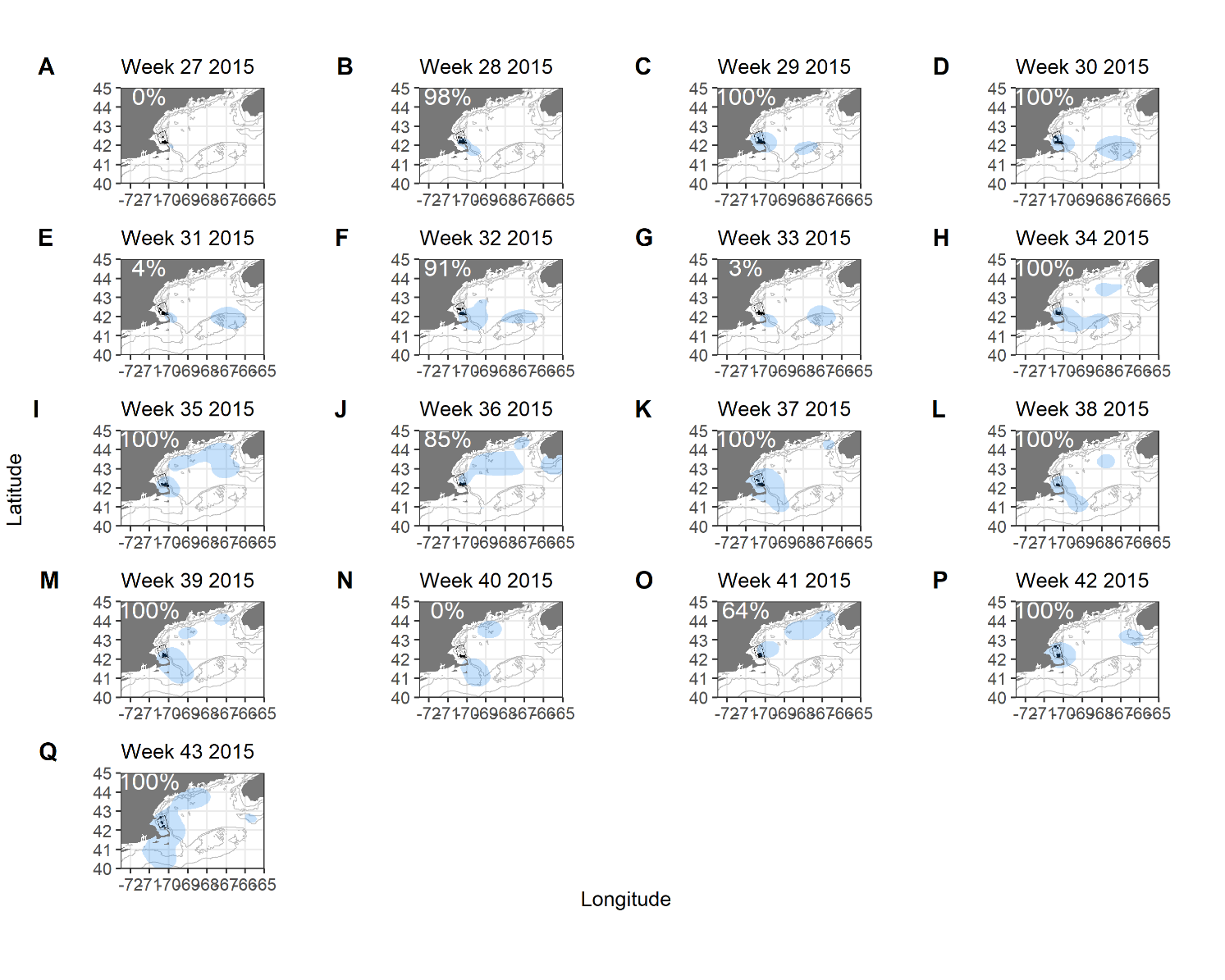 Supplementary Figure 26. Weekly overlap between great shearwaters and humpback whales in SBNMS in 2015 (A-Q). Shaded blue areas are shearwater utilization distributions (GOM-wide) from 50% kernel density isopleths. Black dots are daily, unique sightings of individually identified humpback whales in the sanctuary. SBNMS boundaries are in black. Gray lines represent 50m and 100m depth contours. Percentages represent the percentage of humpback sightings falling within the shearwater UD. Only weeks with both shearwater and whale data are shown.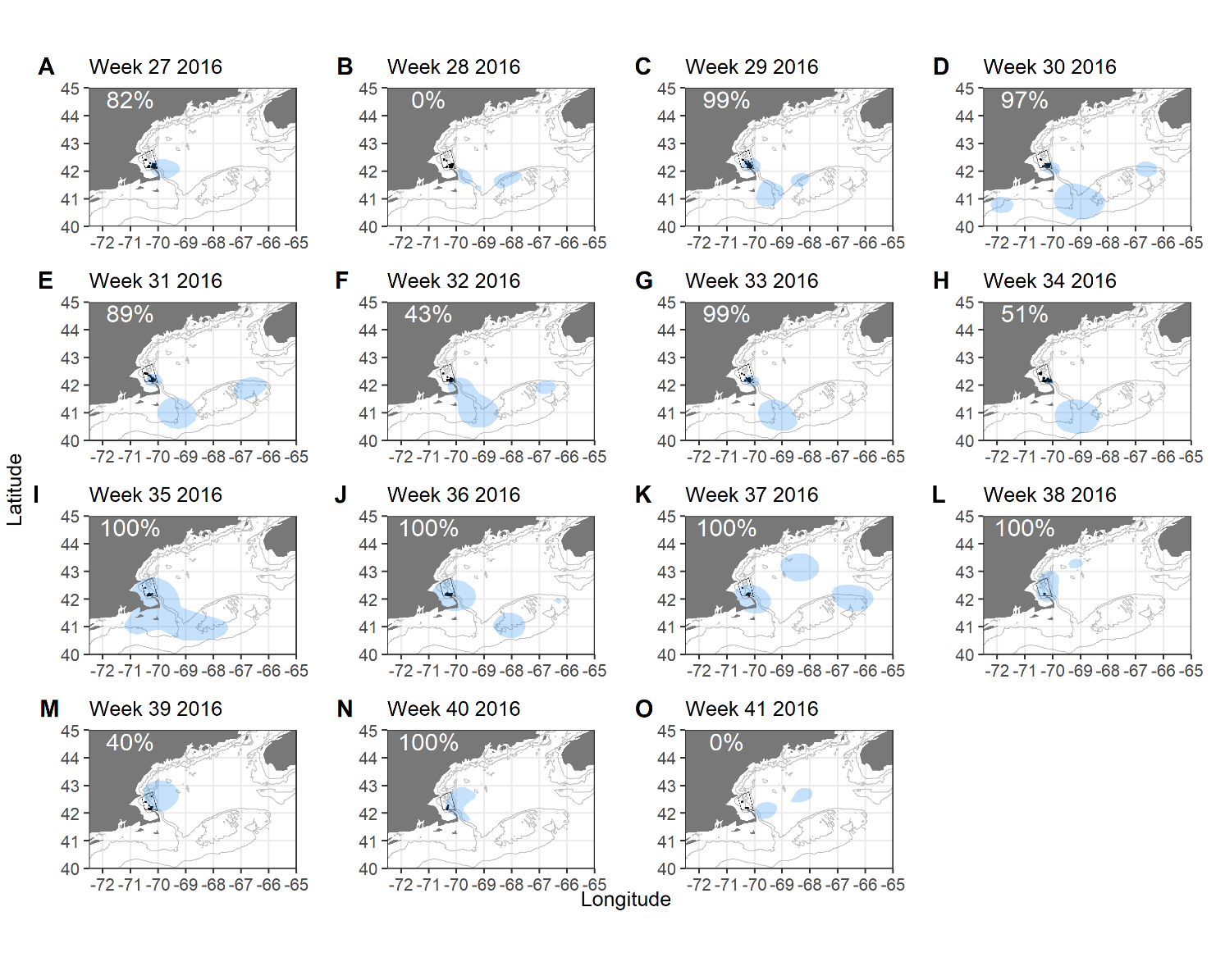 Supplementary Figure 27. Weekly overlap between great shearwaters and humpback whales in SBNMS in 2016 (A-O). Shaded blue areas are shearwater utilization distributions (GOM-wide) from 50% kernel density isopleths. Black dots are daily, unique sightings of individually identified humpback whales in the sanctuary. SBNMS boundaries are in black. Gray lines represent 50m and 100m depth contours. Percentages represent the percentage of humpback sightings falling within the shearwater UD. Only weeks with both shearwater and whale data are shown.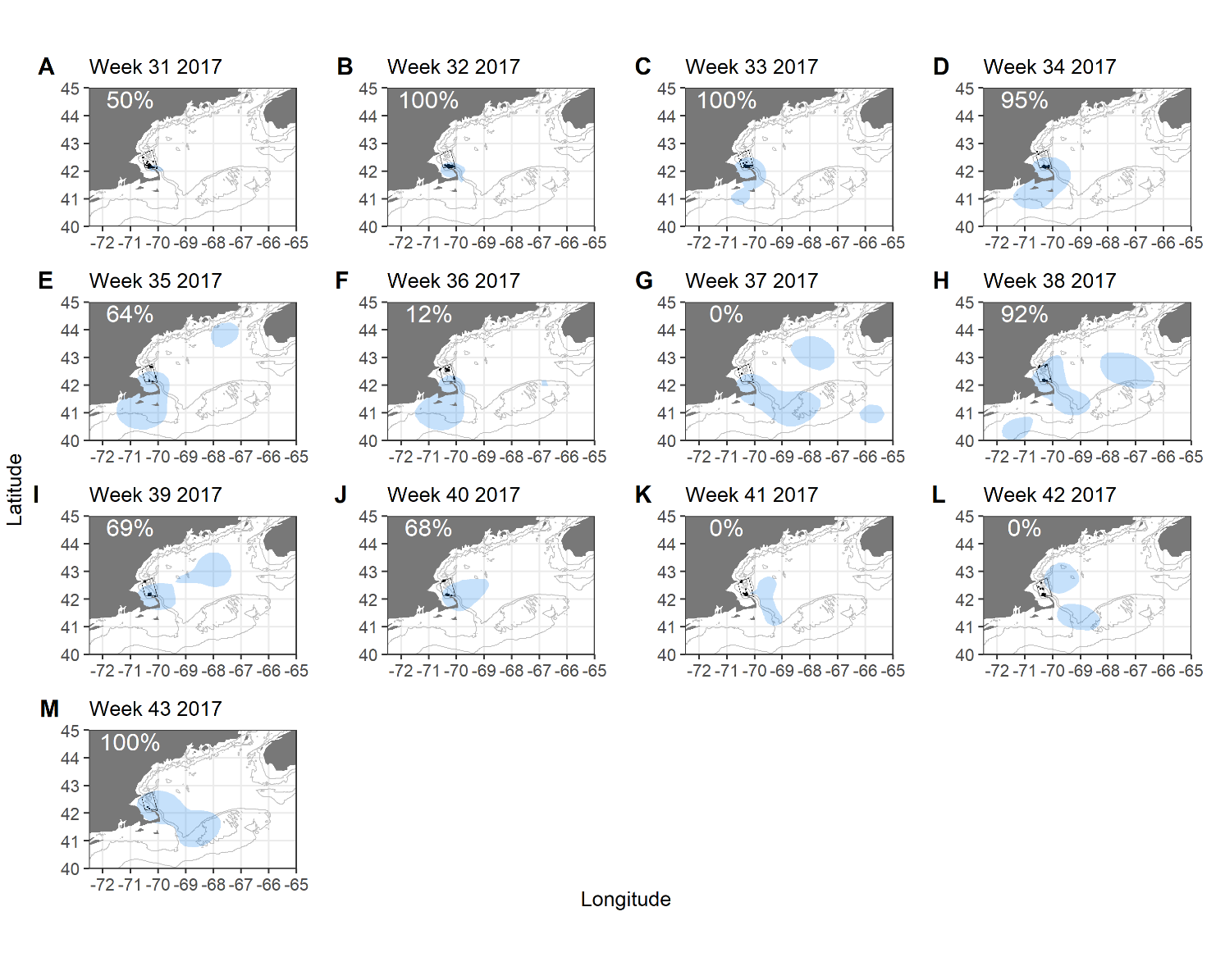 Supplementary Figure 28. Weekly overlap between great shearwaters and humpback whales in SBNMS in 2017 (A-M). Shaded blue areas are shearwater utilization distributions (GOM-wide) from 50% kernel density isopleths. Black dots are daily, unique sightings of individually identified humpback whales in the sanctuary. SBNMS boundaries are in black. Gray lines represent 50m and 100m depth contours. Percentages represent the percentage of humpback sightings falling within the shearwater UD. Only weeks with both shearwater and whale data are shown.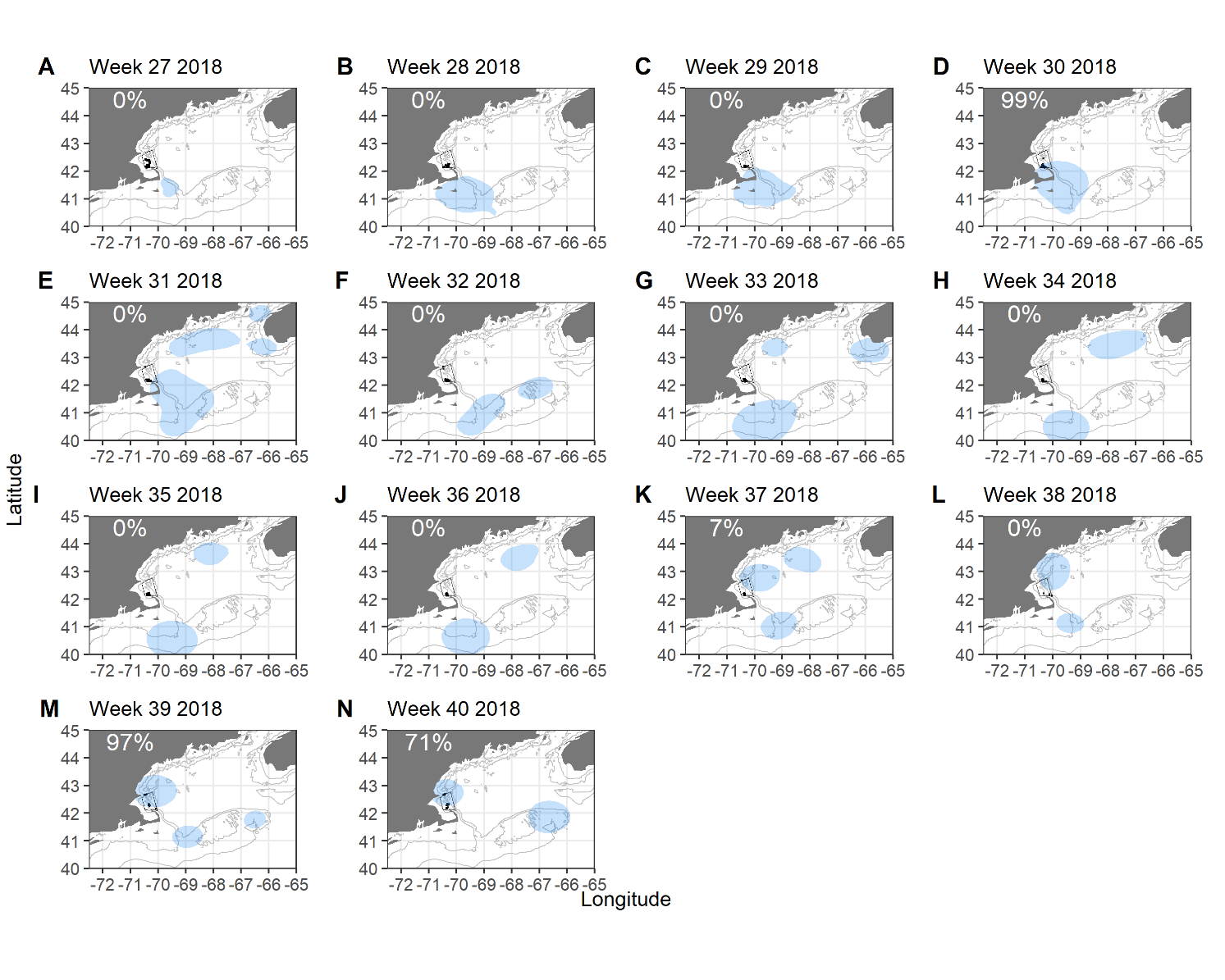 Supplementary Figure 29. Weekly overlap between great shearwaters and humpback whales in SBNMS in 2018 (A-N). Shaded blue areas are shearwater utilization distributions (GOM-wide) from 50% kernel density isopleths. Black dots are daily, unique sightings of individually identified humpback whales in the sanctuary. SBNMS boundaries are in black. Gray lines represent 50m and 100m depth contours. Percentages represent the percentage of humpback sightings falling within the shearwater UD. Only weeks with both shearwater and whale data are shown.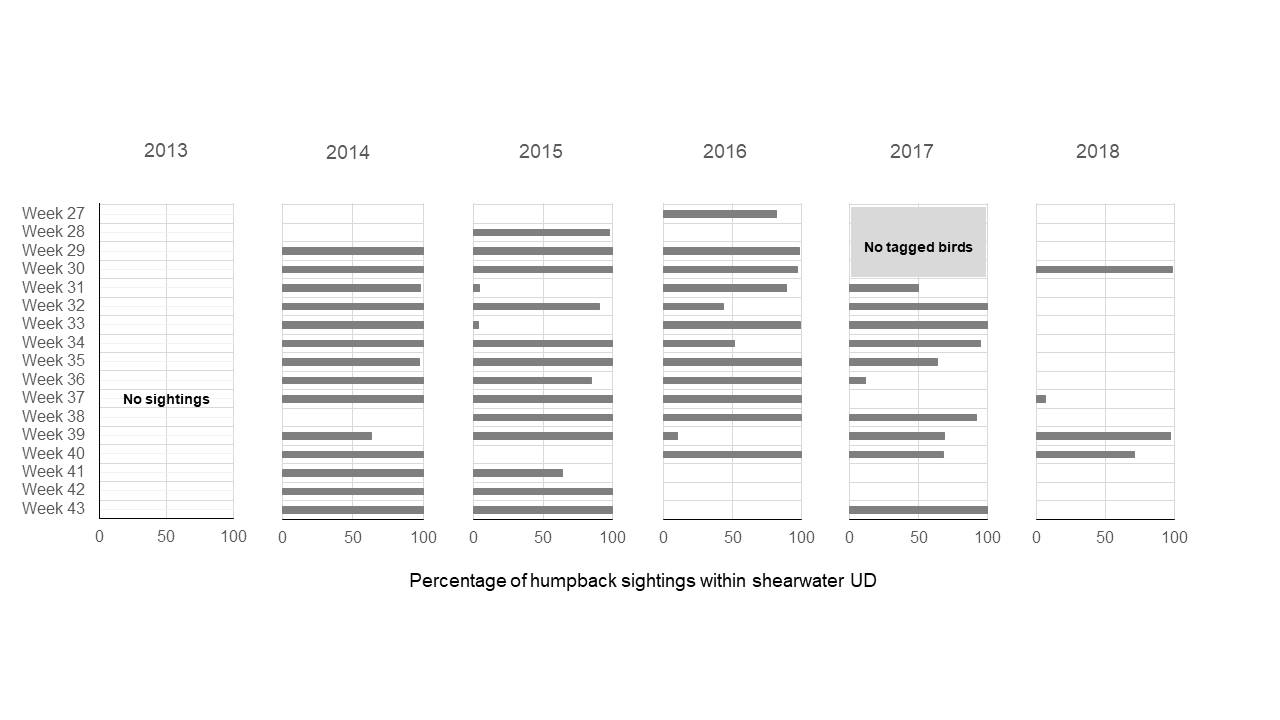 Supplementary Figure 30. Summary of weekly overlap (July – October) across the study period between great shearwaters and humpback whales in SBNMS. Weeks with no bar are weeks with no overlap unless otherwise noted. There were no sightings of humpbacks in SBNMS during week 37 in 2013. No birds were tagged during weeks 27-30 (July) in 2017.Supplementary Table 1. Tagging and sightings data summaries used in weekly calculations for 2013. Data are from July – October. Humpback whale sightings are daily, unique sightings of individually identified whales in SBNMS. North Atlantic right whale sightings recorded the number of individuals at a single location. These locations were multiplied by the number of individuals to produce the sightings numbers seen here and to make the whale sightings datasets as similar as possible. Supplementary Table 2. Tagging and sightings data summaries used in weekly calculations for 2014. Data are from July – October. Humpback whale sightings are daily, unique sightings of individually identified whales in SBNMS. North Atlantic right whale sightings recorded the number of individuals at a single location. These locations were multiplied by the number of individuals to produce the sightings numbers seen here and to make the whale sightings datasets as similar as possible. Supplementary Table 3. Tagging and sightings data summaries used in weekly calculations for 2015. Data are from July – October. Humpback whale sightings are daily, unique sightings of individually identified whales in SBNMS. North Atlantic right whale sightings recorded the number of individuals at a single location. These locations were multiplied by the number of individuals to produce the sightings numbers seen here and to make the whale sightings datasets as similar as possible. Supplementary Table 4. Tagging and sightings data summaries used in weekly calculations for 2016. Data are from July – October. Humpback whale sightings are daily, unique sightings of individually identified whales in SBNMS. North Atlantic right whale sightings recorded the number of individuals at a single location. These locations were multiplied by the number of individuals to produce the sightings numbers seen here and to make the whale sightings datasets as similar as possible. Supplementary Table 5. Tagging and sightings data summaries used in weekly calculations for 2017. Data are from July – October. Humpback whale sightings are daily, unique sightings of individually identified whales in SBNMS. North Atlantic right whale sightings recorded the number of individuals at a single location. These locations were multiplied by the number of individuals to produce the sightings numbers seen here and to make the whale sightings datasets as similar as possible. Supplementary Table 6. Tagging and sightings data summaries used in weekly calculations for 2018. Data are from July – October. Humpback whale sightings are daily, unique sightings of individually identified whales in SBNMS. North Atlantic right whale sightings recorded the number of individuals at a single location. These locations were multiplied by the number of individuals to produce the sightings numbers seen here and to make the whale sightings datasets as similar as possible. 2013Birds taggedLocations used to build shearwater UDArea of shearwater UD (km2)Humpback sightings (SBNMS)Right whale sightingsWeek 2710284120265Week 281014883461105Week 291014192298593Week 301097426620145Week 31820823970175Week 325538174113214Week 33470118007342Week 344694288303912Week 354584283155223Week 3646852896115Week 37456629161048Week 3845013456654Week 3932834783168Week 40327018290159Week 41322919117371Week 422178225343412014Birds taggedLocations used to build shearwater UDArea of shearwater UD (km2)Humpback sightings (SBNMS)Right whale sightingsWeek 29111323601613315Week 301185517672938Week 31117673247081131Week 321112774173766114Week 331113403388842108Week 34111236485867743Week 3588563951911014Week 36675035615932Week 3768844269111011Week 386737153091018Week 39546921719381Week 40544436965653Week 415500360921045Week 42539922700150Week 434355246232202015Birds taggedLocations used to build shearwater UDArea of shearwater UD (km2)Humpback sightings (SBNMS)Right whale sightingsWeek 271058537010613Week 2810104156622587Week 2910720186511864Week 3096572853316811Week 318603178771373Week 329924265621080Week 33873216584760Week 3497173034011413Week 356518430741348Week 365420495921254Week 3742373541612316Week 384401238375812Week 39427032477402Week 40433925116752Week 41426028714921Week 42223324241730Week 432243644002512016Birds taggedLocations used to build shearwater UDArea of shearwater UD (km2)Humpback sightings (SBNMS)Right whale sightingsWeek 27890157362440Week 287116372771530Week 2969551211929338Week 30711072736130151Week 31710962183624431Week 32678121483210145Week 3368961363318930Week 3468271578923080Week 3567764462710688Week 3677732217310074Week 3762423118014810Week 3832148706425Week 393267104645710Week 40328677177519Week 4122846563281Week 4222173936022017Birds taggedLocations used to build shearwater UDArea of shearwater UD (km2)Humpback sightings (SBNMS)Right whale sightingsWeek 3187469041117Week 329123041351612Week 338641123991400Week 34892923657736Week 35755134325110Week 36654724717264Week 3763894881930Week 38674547778590Week 397105124536542Week 407886136081320Week 41776094201050Week 42667321466462Week 43628231605302018Birds taggedLocations used to build shearwater UDArea of shearwater UD (km2)Humpback sightings (SBNMS)Right whale sightingsWeek 278105731451073Week 288987208291126Week 29766820337692Week 30449426180902Week 314488595231463Week 324525225951846Week 334502412231194Week 344454308561536Week 354519262521084Week 36451626067890Week 37551829101841Week 3843911739380Week 39328924031860Week 40322021615520